ЗАКОНЯРОСЛАВСКОЙ ОБЛАСТИОБ ОТДЕЛЬНЫХ ВОПРОСАХ ОРГАНИЗАЦИИ ПРОВЕДЕНИЯ КАПИТАЛЬНОГОРЕМОНТА ОБЩЕГО ИМУЩЕСТВА В МНОГОКВАРТИРНЫХ ДОМАХНА ТЕРРИТОРИИ ЯРОСЛАВСКОЙ ОБЛАСТИПринятЯрославскойобластной Думой25 июня 2013 годаГлава 1. ОБЩИЕ ПОЛОЖЕНИЯСтатья 1. Предмет регулирования настоящего ЗаконаНастоящий Закон в соответствии с Жилищным кодексом Российской Федерации, иными федеральными законами и нормативными правовыми актами Российской Федерации, Уставом Ярославской области, законами и иными нормативными правовыми актами Ярославской области устанавливает правовые основы организации проведения капитального ремонта общего имущества в многоквартирных домах на территории Ярославской области.Статья 2. Основные понятия, используемые в настоящем Законе(в ред. Закона ЯО от 28.11.2022 N 62-з)Понятия, используемые в настоящем Законе, по своему значению соответствуют понятиям, применяемым в федеральном законодательстве и законодательстве Ярославской области.Глава 2. РЕГИОНАЛЬНАЯ ПРОГРАММА КАПИТАЛЬНОГО РЕМОНТАОБЩЕГО ИМУЩЕСТВА В МНОГОКВАРТИРНЫХ ДОМАХСтатья 3. Порядок подготовки региональной программы капитального ремонта общего имущества в многоквартирных домах1. Уполномоченный орган исполнительной власти Ярославской области в сфере жилищно-коммунального хозяйства разрабатывает региональную программу капитального ремонта общего имущества в многоквартирных домах (далее - региональная программа капитального ремонта) на основании данных мониторинга технического состояния многоквартирных домов.2. Региональная программа капитального ремонта разрабатывается на срок, необходимый для проведения капитального ремонта общего имущества в многоквартирных домах, расположенных на территории Ярославской области, и включает в себя:1) перечень всех многоквартирных домов, расположенных на территории Ярославской области (в том числе многоквартирных домов, все помещения в которых принадлежат одному собственнику), за исключением многоквартирных домов:а) признанных в установленном Правительством Российской Федерации порядке аварийными и подлежащими сносу или реконструкции;б) физический износ основных конструктивных элементов (крыша, стены, фундамент) которых превышает семьдесят процентов;в) в которых совокупная стоимость услуг и (или) работ по капитальному ремонту конструктивных элементов и внутридомовых инженерных систем, входящих в состав общего имущества в многоквартирных домах, в расчете на один квадратный метр общей площади жилых помещений превышает размер предельной стоимости, утвержденный постановлением Правительства Ярославской области;г) в которых имеется менее чем пять квартир. Действие настоящего подпункта не распространяется на здания, принадлежавшие государственным или муниципальным предприятиям либо государственным или муниципальным учреждениям, в которых находились жилые помещения, использовавшиеся в качестве общежитий или служебных жилых помещений;(пп. "г" в ред. Закона ЯО от 06.06.2022 N 26-з)д) в отношении которых на дату утверждения или актуализации региональной программы капитального ремонта в порядке, установленном нормативным правовым актом Ярославской области, приняты решения о сносе или реконструкции;(п. 1 в ред. Закона ЯО от 18.12.2015 N 102-з)2) перечень услуг и (или) работ по капитальному ремонту общего имущества в многоквартирных домах;3) плановый период проведения капитального ремонта общего имущества в многоквартирных домах по каждому виду услуг и (или) работ с учетом необходимости оказания услуг и (или) выполнения работ, предусмотренных частью 1 статьи 5 настоящего Закона, одновременно в отношении двух и более внутридомовых инженерных систем в многоквартирном доме, определяемой постановлением Правительства Ярославской области, при этом указанный срок может определяться указанием на календарный год или не превышающий трех календарных лет период, в течение которых должен быть проведен такой ремонт.(в ред. Законов ЯО от 18.12.2015 N 102-з, от 28.12.2017 N 68-з)3. Очередность проведения капитального ремонта общего имущества в многоквартирных домах определяется исходя из критериев, установленных в статье 4 настоящего Закона.Статья 4. Очередность проведения капитального ремонта общего имущества в многоквартирных домах(в ред. Закона ЯО от 23.12.2013 N 76-з)1. Утратила силу. - Закон ЯО от 02.04.2019 N 16-з.2. Очередность проведения капитального ремонта общего имущества в многоквартирных домах определяется в региональной программе капитального ремонта в соответствии со следующими критериями:(в ред. Закона ЯО от 02.04.2019 N 16-з)1) продолжительность эксплуатации конструктивного элемента или вида инженерного оборудования, относящихся к общему имуществу в многоквартирном доме, по отношению к минимальной продолжительности эффективной эксплуатации конструктивных элементов и инженерного оборудования зданий, установленной действующими правовыми актами;2) физический износ конструктивных элементов и инженерных систем, относящихся к общему имуществу в многоквартирном доме, для которых планируется капитальный ремонт, определяемый на основании данных, представленных в соответствии со статьей 3 настоящего Закона, а также данных мониторинга технического состояния многоквартирных домов;3) выявление физического состояния многоквартирного дома, при котором имеются дефекты и повреждения, приведшие к снижению эксплуатационной пригодности внутридомовых инженерных систем, лифтового оборудования или несущей способности строительной конструкции, но отсутствует опасность внезапного разрушения многоквартирного дома, и функционирование конструкций, внутридомовых инженерных систем и эксплуатация такого многоквартирного дома возможны при проведении незамедлительного капитального ремонта (восстановления, усиления, замены) таких внутридомовых инженерных систем, лифтового оборудования, строительных конструкций, за исключением несущих строительных конструкций, и (или) замене отдельных элементов несущих строительных конструкций на аналогичные или иные улучшающие показатели таких конструкций элементы, что подтверждается в порядке, установленном Правительством Ярославской области. Указанный критерий используется при актуализации региональной программы капитального ремонта и формировании краткосрочных планов реализации.(в ред. Законов ЯО от 02.06.2014 N 22-з, от 07.11.2014 N 71-з, от 18.12.2015 N 102-з, от 09.06.2016 N 39-з)3. Порядок применения критериев, указанных в части 2 настоящей статьи, устанавливается постановлением Правительства Ярославской области.4. Региональной программой капитального ремонта в приоритетном порядке могут быть предусмотрены работы по ремонту внутридомовых инженерных систем газоснабжения, ремонту, замене, модернизации лифтов, ремонту лифтовых шахт, машинных и блочных помещений.(часть 4 введена Законом ЯО от 02.04.2019 N 16-з)Статья 5. Перечень услуг и работ по капитальному ремонту общего имущества в многоквартирном доме1. Перечень услуг и (или) работ по капитальному ремонту общего имущества в многоквартирном доме, оказание и (или) выполнение которых финансируются за счет средств фонда капитального ремонта, сформированного исходя из минимального размера взноса на капитальный ремонт, установленного постановлением Правительства Ярославской области, включает в себя:1) ремонт внутридомовых инженерных систем электро-, тепло-, газо-, водоснабжения, водоотведения;2) ремонт, замену, модернизацию лифтов, ремонт лифтовых шахт, машинных и блочных помещений;(п. 2 в ред. Закона ЯО от 02.04.2019 N 16-з)3) ремонт крыши;(п. 3 в ред. Закона ЯО от 24.02.2014 N 4-з)4) ремонт подвальных помещений, относящихся к общему имуществу в многоквартирном доме;5) утепление и ремонт фасада;6) утратил силу. - Закон ЯО от 24.02.2014 N 4-з;7) ремонт фундамента многоквартирного дома;8) разработка проектной документации (в случае, если ее разработка предусмотрена законодательством Российской Федерации о градостроительной деятельности);(п. 8 введен Законом ЯО от 23.12.2013 N 76-з)9) проведение экспертизы проектной документации (в случае, если ее проведение предусмотрено федеральным законодательством);(п. 9 введен Законом ЯО от 23.12.2013 N 76-з; в ред. Законов ЯО от 09.06.2016 N 39-з, от 02.04.2019 N 16-з)10) осуществление строительного контроля;(п. 10 введен Законом ЯО от 23.12.2013 N 76-з)11) проведение государственной историко-культурной экспертизы и авторского надзора в отношении капитального ремонта многоквартирных домов в случаях, установленных федеральным законодательством;(п. 11 введен Законом ЯО от 23.12.2013 N 76-з)12) переустройство невентилируемой крыши на вентилируемую крышу;(п. 12 введен Законом ЯО от 18.12.2015 N 102-з)13) устройство выходов на кровлю;(п. 13 введен Законом ЯО от 18.12.2015 N 102-з)14) установка (замена) коллективных (общедомовых) приборов и узлов учета потребления ресурсов, необходимых для предоставления коммунальных услуг, и узлов управления и регулирования потребления этих ресурсов (тепловой энергии, горячей и холодной воды, газа) в случае капитального ремонта соответствующих внутридомовых инженерных систем;(п. 14 введен Законом ЯО от 18.12.2015 N 102-з; в ред. Законов ЯО от 29.12.2016 N 103-з, от 05.05.2017 N 19-з, от 26.11.2019 N 71-з, от 18.02.2020 N 1-з)15) проверка достоверности определения сметной стоимости (в случае, если такая проверка предусмотрена федеральным законодательством);(п. 15 введен Законом ЯО от 05.05.2017 N 19-з; в ред. Закона ЯО от 18.02.2020 N 1-з)16) оценка технического состояния многоквартирного дома.(п. 16 введен Законом ЯО от 18.02.2020 N 1-з)1<1>. Услуги и (или) работы, входящие в число услуг и (или) работ по капитальному ремонту общего имущества в многоквартирном доме, оказание и (или) выполнение которых финансируются за счет средств фонда капитального ремонта, который сформирован исходя из минимального размера взноса на капитальный ремонт, и которые включены в перечень, указанный в части 1 статьи 166 Жилищного кодекса Российской Федерации, определяются постановлением Правительства Ярославской области в соответствии с методическими рекомендациями, утвержденными федеральным органом исполнительной власти, осуществляющим функции по выработке и реализации государственной политики и нормативно-правовому регулированию в сфере жилищно-коммунального хозяйства.(часть 1<1> введена Законом ЯО от 10.05.2023 N 36-з)2. В случае принятия собственниками помещений в многоквартирном доме решения об установлении взноса на капитальный ремонт в размере, превышающем минимальный размер взноса на капитальный ремонт, часть фонда капитального ремонта, сформированная за счет данного превышения, по решению общего собрания собственников помещений в многоквартирном доме может использоваться на финансирование любых услуг и (или) работ по капитальному ремонту общего имущества в многоквартирном доме.3. Работы по капитальному ремонту общего имущества в многоквартирном доме могут включать в себя работы по замене и (или) восстановлению несущих строительных конструкций многоквартирного дома и (или) инженерных сетей многоквартирного дома, отнесенные в соответствии с законодательством о градостроительной деятельности к реконструкции объектов капитального строительства.(часть 3 введена Законом ЯО от 02.04.2019 N 16-з)Статья 6. Порядок утверждения региональной программы капитального ремонта1. Региональная программа капитального ремонта утверждается постановлением Правительства Ярославской области.2. Правительство Ярославской области ежегодно рассматривает результаты реализации региональной программы капитального ремонта.(в ред. Закона ЯО от 24.02.2014 N 4-з)Внесение в региональную программу капитального ремонта при ее актуализации изменений, предусматривающих перенос установленного срока капитального ремонта общего имущества в многоквартирном доме на более поздний период, сокращение перечня планируемых видов услуг и (или) работ по капитальному ремонту общего имущества в многоквартирном доме, осуществляется при наличии соответствующего решения общего собрания собственников помещений в многоквартирном доме, за исключением случаев, предусмотренных жилищным законодательством.(в ред. Законов ЯО от 18.12.2015 N 102-з, от 29.12.2016 N 103-з)3. Региональная программа капитального ремонта подлежит ежегодной актуализации. Актуализированная региональная программа капитального ремонта, на основании которой в соответствии с частью 3 статьи 8 настоящего Закона будут представляться предложения, связанные с проведением капитального ремонта, подлежит утверждению и опубликованию в установленном порядке не позднее 1 ноября текущего года.(в ред. Законов ЯО от 24.02.2014 N 4-з, от 07.11.2014 N 71-з)3<1>. Правительство Ярославской области представляет в Ярославскую областную Думу проект актуализированной региональной программы капитального ремонта не позднее 1 сентября текущего года.Проект актуализированной региональной программы капитального ремонта считается представленным со дня его регистрации в Ярославской областной Думе.Ярославская областная Дума осуществляет предварительное рассмотрение проекта актуализированной региональной программы капитального ремонта.Председатель Ярославской областной Думы не позднее одного рабочего дня, следующего за днем регистрации, направляет проект актуализированной региональной программы капитального ремонта в комитет Ярославской областной Думы, к ведению которого относятся вопросы о капитальном ремонте общего имущества многоквартирных домов (далее - профильный комитет).Профильный комитет в течение семи рабочих дней организует рассмотрение проекта актуализированной региональной программы капитального ремонта, обобщает предложения депутатов Ярославской областной Думы, принимает решение и вносит проект постановления Ярославской областной Думы с рекомендациями по формированию актуализированной региональной программы капитального ремонта.Рекомендации по формированию актуализированной региональной программы капитального ремонта оформляются постановлением Ярославской областной Думы и должны быть представлены в Правительство Ярославской области не позднее 24 октября текущего года.(часть 3<1> введена Законом ЯО от 18.12.2015 N 102-з)4. Основания актуализации региональной программы капитального ремонта устанавливаются постановлением Правительства Ярославской области.(часть 4 введена Законом ЯО от 24.02.2014 N 4-з)Статья 6<1>. Порядок проведения мониторинга и предоставления сведений о техническом состоянии многоквартирных домов(в ред. Закона ЯО от 24.02.2014 N 4-з)1. Мониторинг технического состояния многоквартирных домов производится в целях реализации настоящего Закона и представляет собой комплекс мероприятий по наблюдению за техническим состоянием многоквартирных домов, в процессе которого осуществляется сбор, представление, систематизация и анализ сведений о техническом состоянии многоквартирных домов (далее - мониторинг технического состояния).2. Региональный оператор проводит мониторинг технического состояния и по его результатам представляет полученные сведения в уполномоченный орган исполнительной власти Ярославской области в сфере жилищно-коммунального хозяйства для подготовки и (или) актуализации региональной программы капитального ремонта.3. Органы местного самоуправления муниципальных образований Ярославской области (далее - органы местного самоуправления) ежеквартально производят сбор и представление региональному оператору сведений о техническом состоянии многоквартирных домов на основании данных, полученных от лиц, осуществляющих управление многоквартирным домом или оказание услуг и (или) выполнение работ по содержанию и ремонту общего имущества.(в ред. Законов ЯО от 18.12.2015 N 102-з, от 29.12.2016 N 103-з, от 05.05.2017 N 19-з)4. Сведения о техническом состоянии многоквартирных домов представляются по форме, утвержденной постановлением Правительства Ярославской области.Статья 7. Порядок реализации региональной программы капитального ремонта1. В целях реализации региональной программы капитального ремонта, конкретизации сроков проведения капитального ремонта общего имущества в многоквартирных домах, уточнения планируемых видов услуг и (или) работ по капитальному ремонту общего имущества в многоквартирных домах, определения видов и объема государственной поддержки, муниципальной поддержки капитального ремонта утверждается региональный краткосрочный план реализации региональной программы капитального ремонта сроком на три года с распределением по годам в пределах указанного срока.(в ред. Законов ЯО от 29.12.2016 N 103-з, от 02.04.2019 N 16-з)2. Постановлением Правительства Ярославской области в срок до 31 декабря года, предшествующего планируемому, утверждается региональный краткосрочный план реализации региональной программы капитального ремонта.(в ред. Законов ЯО от 23.12.2013 N 76-з, от 18.12.2015 N 102-з)2<1>. Правительство Ярославской области представляет в Ярославскую областную Думу проект регионального краткосрочного плана реализации региональной программы капитального ремонта в срок до 1 декабря текущего года.Проект регионального краткосрочного плана реализации региональной программы капитального ремонта считается представленным со дня его регистрации в Ярославской областной Думе.Ярославская областная Дума осуществляет предварительное рассмотрение проекта регионального краткосрочного плана реализации региональной программы капитального ремонта.Председатель Ярославской областной Думы не позднее одного рабочего дня, следующего за днем регистрации, направляет проект регионального краткосрочного плана реализации региональной программы капитального ремонта в профильный комитет Ярославской областной Думы.Профильный комитет в течение семи рабочих дней организует рассмотрение проекта регионального краткосрочного плана реализации программы капитального ремонта, обобщает предложения депутатов Ярославской областной Думы, принимает решение и вносит проект постановления Ярославской областной Думы с рекомендациями по формированию проекта регионального краткосрочного плана реализации региональной программы капитального ремонта.Рекомендации по формированию проекта регионального краткосрочного плана реализации региональной программы капитального ремонта оформляются постановлением Ярославской областной Думы и должны быть представлены в Правительство Ярославской области не позднее 20 декабря текущего года.(часть 2<1> введена Законом ЯО от 18.12.2015 N 102-з)3. Утратила силу с 1 января 2017 года. - Закон ЯО от 29.12.2016 N 103-з.4. Краткосрочные планы реализации региональной программы включают в себя:1) конкретные сроки проведения капитального ремонта общего имущества в многоквартирных домах;2) уточненные виды услуг и (или) работ по капитальному ремонту общего имущества в многоквартирных домах;3) объемы финансирования услуг и (или) работ по капитальному ремонту общего имущества в многоквартирных домах;4) виды и объемы государственной и муниципальной поддержки капитального ремонта.4<1>. Утратила силу. - Закон ЯО от 26.11.2019 N 71-з.5. Мониторинг реализации региональной программы капитального ремонта, в том числе в отношении собственников помещений в многоквартирных домах, формирующих фонды капитального ремонта на специальных счетах, осуществляется региональным оператором. Порядок осуществления такого мониторинга утверждается Правительством Ярославской области.(часть 5 введена Законом ЯО от 23.12.2013 N 76-з)Статья 7<1>. Особенности организации капитального ремонта многоквартирных домов, в которых требовалось проведение капитального ремонта на дату приватизации первого жилого помещения(введена Законом ЯО от 02.04.2019 N 16-з)1. Капитальный ремонт общего имущества в многоквартирном доме, в котором требовалось проведение капитального ремонта на дату приватизации первого жилого помещения, проводит орган государственной власти или орган местного самоуправления, уполномоченные на дату приватизации первого жилого помещения в многоквартирном доме выступать соответственно от имени Российской Федерации, Ярославской области, муниципального образования Ярославской области в качестве собственника жилого помещения государственного или муниципального жилищного фонда, являвшиеся наймодателем (далее - бывший наймодатель), в соответствии с требованиями статьи 190<1> Жилищного кодекса Российской Федерации с учетом особенностей, установленных настоящей статьей.2. Проведение органом государственной власти Ярославской области, являющимся бывшим наймодателем, капитального ремонта общего имущества в многоквартирном доме осуществляется путем финансирования за счет средств областного бюджета оказания услуг и (или) выполнения работ по капитальному ремонту общего имущества в многоквартирном доме. Указанное финансирование производится с учетом способа формирования фонда капитального ремонта путем перечисления средств на счет регионального оператора либо на специальный счет в объеме, определенном исходя из предельной стоимости услуг и (или) работ по капитальному ремонту общего имущества в многоквартирном доме, определенной постановлением Правительства Ярославской области.3. Средства областного бюджета перечисляются в соответствии с бюджетным законодательством на счет регионального оператора либо на специальный счет при условии включения многоквартирного дома в региональный краткосрочный план реализации региональной программы капитального ремонта.4. Средства областного бюджета перечисляются после представления региональным оператором либо владельцем специального счета копий следующих документов, подтверждающих оказание услуг и (или) выполнение работ по капитальному ремонту общего имущества в многоквартирном доме:1) протокол общего собрания собственников помещений в многоквартирном доме, содержащий решение такого собрания об оказании услуг и (или) о выполнении работ по капитальному ремонту общего имущества в многоквартирном доме;2) договор об оказании услуг и (или) о выполнении работ по капитальному ремонту общего имущества в многоквартирном доме, предусматривающий в том числе установление гарантийного срока на оказанные услуги и (или) выполненные работы продолжительностью не менее пяти лет с момента подписания соответствующего акта приемки оказанных услуг и (или) выполненных работ, а также обязательства подрядных организаций по устранению выявленных нарушений в разумный срок, за свой счет и своими силами;3) акт приемки оказанных услуг и (или) выполненных работ по договору, указанному в пункте 2 настоящей части.5. Информирование собственников помещений в многоквартирном доме об исполнении бывшим наймодателем обязанности по проведению капитального ремонта общего имущества в многоквартирном доме, а также о положениях части 4 статьи 190<1> Жилищного кодекса Российской Федерации осуществляется путем размещения информации на официальном сайте бывшего наймодателя в информационно-телекоммуникационной сети "Интернет".Статья 8. Решение о проведении капитального ремонта общего имущества в многоквартирном доме1. Проведение капитального ремонта общего имущества в многоквартирном доме осуществляется на основании решения общего собрания собственников помещений в многоквартирном доме, за исключением случаев, предусмотренных частью 6 настоящей статьи.2. Собственники помещений в многоквартирном доме в любое время вправе принять решение о проведении капитального ремонта общего имущества в многоквартирном доме по предложению лица, осуществляющего управление многоквартирным домом или оказание услуг и (или) выполнение работ по содержанию и ремонту общего имущества в многоквартирном доме, регионального оператора либо по собственной инициативе.(часть 2 в ред. Закона ЯО от 18.12.2015 N 102-з)2<1>. Собственники помещений в многоквартирном доме, формирующие фонд капитального ремонта на счете (счетах) регионального оператора, могут принять решение на общем собрании о досрочном проведении капитального ремонта общего имущества по одному или нескольким видам услуг и (или) работ только при условии достаточного накопления средств фонда капитального ремонта для проведения соответствующих видов услуг и (или) работ по капитальному ремонту общего имущества многоквартирного дома.Достаточность накопленных средств определяется региональным оператором на основании решения собственников помещений о досрочном проведении капитального ремонта общего имущества многоквартирного дома по одному или нескольким видам услуг и (или) работ, с применением размера предельной стоимости этих услуг и (или) работ, утвержденного постановлением Правительства Ярославской области, и учетом условий предоставления государственной поддержки, муниципальной поддержки.(часть 2<1> введена Законом ЯО от 18.12.2015 N 102-з)2<2>. В случае, если собственниками помещений в многоквартирном доме, формирующими фонд капитального ремонта на специальном счете, принято решение об определении размера ежемесячного взноса на капитальный ремонт в размере минимального размера взноса на капитальный ремонт, установленного постановлением Правительства Ярославской области, перечень услуг и (или) работ по капитальному ремонту общего имущества в многоквартирном доме и сроки проведения капитального ремонта общего имущества в таком доме определяются в соответствии с региональной программой капитального ремонта. Собственники помещений в многоквартирном доме вправе принять решение о проведении капитального ремонта общего имущества в многоквартирном доме в более ранние сроки, чем это установлено региональной программой капитального ремонта, при условии, что на дату принятия данного решения средств на специальном счете достаточно для финансирования капитального ремонта или выбраны иные способы его финансирования.В случае, если собственниками помещений в многоквартирном доме, формирующими фонд капитального ремонта на специальном счете, определен размер ежемесячного взноса на капитальный ремонт в размере большем, чем минимальный размер взноса на капитальный ремонт, установленный постановлением Правительства Ярославской области, перечень услуг и (или) работ по капитальному ремонту общего имущества в многоквартирном доме, утверждаемый решением общего собрания собственников помещений в многоквартирном доме, может быть дополнен услугами и (или) работами, не предусмотренными региональной программой капитального ремонта, а сроки проведения капитального ремонта могут быть установлены более ранние, чем это предусмотрено региональной программой капитального ремонта.(часть 2<2> введена Законом ЯО от 18.12.2015 N 102-з)3. Не менее чем за один месяц до наступления года, в течение которого должен быть проведен капитальный ремонт общего имущества в многоквартирном доме в соответствии с региональной программой капитального ремонта, лицо, осуществляющее управление многоквартирным домом или оказание услуг и (или) выполнение работ по содержанию и ремонту общего имущества в многоквартирном доме, либо региональный оператор (в случае, если собственники помещений в многоквартирном доме формируют фонд капитального ремонта на счете регионального оператора) представляет таким собственникам предложения о сроке начала капитального ремонта, необходимом перечне и об объеме услуг и (или) работ, их стоимости, о порядке и об источниках финансирования капитального ремонта общего имущества в многоквартирном доме и другие предложения, связанные с проведением такого капитального ремонта, в порядке, установленном постановлением Правительства Ярославской области.(в ред. Законов ЯО от 23.12.2013 N 76-з, от 07.11.2014 N 71-з, от 28.12.2017 N 68-з)4. Собственники помещений в многоквартирном доме не позднее чем через три месяца с момента получения предложений, указанных в части 3 настоящей статьи, обязаны рассмотреть указанные предложения и принять на общем собрании решение в соответствии с частью 5 или частью 5<1> настоящей статьи.(в ред. Закона ЯО от 28.12.2017 N 68-з)5. В случае формирования фонда капитального ремонта на счете регионального оператора решением общего собрания собственников помещений в многоквартирном доме о проведении капитального ремонта общего имущества в этом многоквартирном доме должны быть определены или утверждены:1) перечень услуг и (или) работ по капитальному ремонту;2) предельно допустимая стоимость услуг и (или) работ по капитальному ремонту исходя из предельной стоимости услуг и (или) работ по капитальному ремонту общего имущества в многоквартирном доме, определенной постановлением Правительства Ярославской области;3) лицо, которое от имени всех собственников помещений в многоквартирном доме уполномочено участвовать в приемке оказанных услуг и (или) выполненных работ по капитальному ремонту, в том числе подписывать соответствующие акты.(часть 5 в ред. Закона ЯО от 28.12.2017 N 68-з)5<1>. В случае формирования фонда капитального ремонта на специальном счете решением общего собрания собственников помещений в многоквартирном доме о проведении капитального ремонта общего имущества в этом многоквартирном доме должны быть определены или утверждены:1) перечень услуг и (или) работ по капитальному ремонту;2) предельно допустимая стоимость услуг и (или) работ по капитальному ремонту;3) сроки проведения капитального ремонта;4) источники финансирования капитального ремонта;5) лицо, которое от имени всех собственников помещений в многоквартирном доме уполномочено участвовать в приемке оказанных услуг и (или) выполненных работ по капитальному ремонту, в том числе подписывать соответствующие акты.(часть 5<1> в ред. Закона ЯО от 28.12.2017 N 68-з)5<2>. В отношении многоквартирного дома, собственники помещений в котором формируют фонд капитального ремонта на специальном счете, владелец специального счета направляет копию решения, указанного в части 5<1> настоящей статьи и принятого с соблюдением срока, установленного в части 4 настоящей статьи, в орган местного самоуправления в течение десяти дней со дня принятия такого решения или поступления такого решения региональному оператору, являющемуся владельцем специального счета.(часть 5<2> введена Законом ЯО от 28.12.2017 N 68-з)6. В случае, если в срок, указанный в части 4 настоящей статьи, собственники помещений в многоквартирном доме, формирующие фонд капитального ремонта на счете регионального оператора, не приняли решение о проведении капитального ремонта общего имущества в этом многоквартирном доме, орган местного самоуправления в течение месяца со дня истечения указанного срока принимает решение о проведении такого капитального ремонта в соответствии с региональной программой капитального ремонта, уведомив собственников помещений в этом многоквартирном доме о принятом решении, в том числе с использованием государственной информационной системы жилищно-коммунального хозяйства.(в ред. Законов ЯО от 02.04.2019 N 16-з, от 18.02.2020 N 1-з)В случае возникновения аварии, иных чрезвычайных ситуаций природного или техногенного характера решение по вопросам, предусмотренным пунктами 1 и 2 части 5 настоящей статьи, принимается в порядке, установленном постановлением Правительства Ярославской области. В указанном случае капитальный ремонт многоквартирного дома осуществляется без его включения в краткосрочный план реализации региональной программы капитального ремонта и только в объеме, необходимом для ликвидации последствий, возникших вследствие аварии, иных чрезвычайных ситуаций природного или техногенного характера, за счет средств регионального оператора, определенных статьей 185 Жилищного кодекса Российской Федерации и статьей 17 настоящего Закона в качестве денежных средств для обеспечения финансовой устойчивости деятельности регионального оператора, и учитывается при ежегодной актуализации региональной программы капитального ремонта.(в ред. Законов ЯО от 28.12.2017 N 68-з, от 02.04.2019 N 16-з)(часть 6 в ред. Закона ЯО от 05.05.2017 N 19-з)6<1>. В отношении многоквартирного дома, собственники помещений в котором формируют фонды капитального ремонта на специальном счете, владелец специального счета направляет в орган местного самоуправления информацию о капитальном ремонте, проведенном в соответствии с краткосрочным планом реализации региональной программы капитального ремонта, до 15 января года, следующего за годом, в котором должен быть проведен капитальный ремонт.Владельцы специальных счетов, за исключением регионального оператора, направляют в орган местного самоуправления информацию о капитальном ремонте, проведенном в соответствии с решениями собственников помещений в многоквартирном доме, до 15 января года, следующего за годом, в котором должен быть проведен капитальный ремонт.Орган местного самоуправления направляет полученную информацию региональному оператору в течение пяти рабочих дней после окончания сроков, установленных абзацами первым и вторым настоящей части.(часть 6<1> в ред. Закона ЯО от 18.12.2015 N 102-з)7. В случае, если капитальный ремонт общего имущества в многоквартирном доме, собственники помещений в котором формируют фонд капитального ремонта на специальном счете, не проведен в срок, предусмотренный региональной программой капитального ремонта, и при этом в соответствии с порядком установления необходимости проведения капитального ремонта общего имущества в многоквартирном доме требуется оказание какого-либо вида услуг и (или) выполнение какого-либо вида работ, предусмотренных для этого многоквартирного дома региональной программой капитального ремонта, орган местного самоуправления в течение одного месяца со дня получения соответствующего уведомления принимает решение о формировании фонда капитального ремонта на счете регионального оператора и в течение пяти рабочих дней направляет такое решение владельцу специального счета и региональному оператору.(в ред. Законов ЯО от 23.12.2013 N 76-з, от 24.02.2014 N 4-з, от 18.12.2015 N 102-з, от 05.05.2017 N 19-з)Владелец специального счета обязан перечислить средства, находящиеся на специальном счете, на счет регионального оператора в течение одного месяца с момента получения такого решения органа местного самоуправления. Решение о капитальном ремонте общего имущества в этом многоквартирном доме принимается в соответствии с частями 3, 4, 5 и 6 настоящей статьи. В случае, если владелец специального счета не перечислил средства, находящиеся на специальном счете, на счет регионального оператора в срок, установленный настоящей частью, региональный оператор, любой собственник помещения в многоквартирном доме, орган местного самоуправления вправе обратиться в суд с заявлением о взыскании средств, находящихся на специальном счете, с перечислением их на счет регионального оператора.(абзац введен Законом ЯО от 24.02.2014 N 4-з)Положения настоящей части не применяются в случае наличия непогашенных кредита и (или) займа, погашение которых осуществляется за счет средств, поступающих на соответствующий специальный счет.(абзац введен Законом ЯО от 28.12.2017 N 68-з)Статья 8<1>. Взаимодействие при организации и проведении капитального ремонта общего имущества в многоквартирных домах(введена Законом ЯО от 23.12.2013 N 76-з)1. Собственники помещений в многоквартирном доме, лица, осуществляющие управление многоквартирным домом или оказание услуг и (или) выполнение работ по содержанию и ремонту общего имущества в многоквартирном доме, владельцы специальных счетов, муниципальные образования Ярославской области, а также иные лица обязаны обеспечивать предоставление сведений, информации, технической документации и иных данных, документов, предусмотренных федеральным законодательством, законами и иными нормативными правовыми актами Ярославской области, необходимых для обеспечения организации и проведения капитального ремонта общего имущества в многоквартирных домах, региональному оператору, подрядным организациям, отобранным региональным оператором в установленном порядке.(в ред. Закона ЯО от 05.05.2017 N 19-з)2. Собственники помещений в многоквартирном доме, формирующие фонды капитального ремонта на счете, счетах регионального оператора, лица, осуществляющие управление многоквартирным домом или оказание услуг и (или) выполнение работ по содержанию и ремонту общего имущества в таких многоквартирных домах, обеспечивают беспрепятственный доступ регионального оператора, подрядных организаций, отобранных региональным оператором в установленном порядке, а также иных лиц по указанию регионального оператора к общему имуществу в многоквартирном доме для обеспечения организации и проведения капитального ремонта.3. Органы местного самоуправления направляют региональному оператору сведения, необходимые для осуществления мониторинга реализации региональной программы капитального ремонта в соответствии с частью 5 статьи 7 настоящего Закона.Статья 9. Меры государственной поддержки, муниципальной поддержки капитального ремонта1. Финансирование закупки товаров (материалов и оборудования, в том числе высокотехнологичного оборудования), необходимых для оказания услуг и (или) выполнения работ по капитальному ремонту общего имущества в многоквартирном доме, в случае, предусмотренном частью 1<2> статьи 13 настоящего Закона, а также услуг и (или) работ по капитальному ремонту общего имущества в многоквартирных домах, в том числе в многоквартирных домах, не подлежащих включению в региональную программу капитального ремонта в соответствии с пунктом 1 части 2 статьи 3 настоящего Закона, может осуществляться с применением мер финансовой поддержки, предоставляемой товариществам собственников жилья, жилищным, жилищно-строительным кооперативам, созданным в соответствии с Жилищным кодексом Российской Федерации, управляющим организациям, региональному оператору за счет средств федерального бюджета, средств областного бюджета, местных бюджетов в порядке и на условиях, которые предусмотрены соответственно федеральными законами, законами Ярославской области, муниципальными правовыми актами.(в ред. Законов ЯО от 23.12.2013 N 76-з, от 24.02.2014 N 4-з, от 18.12.2015 N 102-з, от 25.12.2023 N 92-з)2. Меры государственной поддержки, муниципальной поддержки капитального ремонта общего имущества в многоквартирных домах предоставляются независимо от применяемого собственниками помещений в многоквартирном доме способа формирования фонда капитального ремонта.3. Размер государственной поддержки, предоставляемой за счет средств областного бюджета, должен составлять не более 35 процентов от общего объема средств, необходимых для проведения капитального ремонта в текущем финансовом году.(часть 3 в ред. Закона ЯО от 09.06.2016 N 39-з (ред. 29.12.2016))4. Государственная поддержка на финансирование оказания услуг и (или) выполнения работ по капитальному ремонту общего имущества в многоквартирных домах, предусмотренных пунктами 1 - 7 части 1 статьи 5 настоящего Закона, может быть предоставлена в форме субсидий, государственных гарантий Ярославской области.(часть 4 введена Законом ЯО от 23.12.2013 N 76-з)5. Получателями субсидий, государственных гарантий Ярославской области могут быть:1) региональный оператор для проведения капитального ремонта многоквартирных домов, включенных в региональный краткосрочный план реализации региональной программы капитального ремонта, собственники помещений в которых формируют фонд капитального ремонта на счете регионального оператора, а также если региональный оператор является владельцем специального счета;(в ред. Закона ЯО от 02.04.2019 N 16-з)2) товарищества собственников жилья, жилищные, жилищно-строительные кооперативы или управляющие организации на проведение капитального ремонта общего имущества многоквартирных домов, включенных в региональный краткосрочный план реализации региональной программы капитального ремонта, собственники помещений в которых формируют фонд капитального ремонта на специальном счете.(в ред. Законов ЯО от 07.11.2014 N 71-з, от 18.12.2015 N 102-з, от 02.04.2019 N 16-з)(часть 5 введена Законом ЯО от 23.12.2013 N 76-з)6. Порядок и условия предоставления субсидий определяются Правительством Ярославской области.(часть 6 введена Законом ЯО от 23.12.2013 N 76-з)7. Порядок и условия предоставления государственных гарантий Ярославской области определяются законодательством Ярославской области.(часть 7 введена Законом ЯО от 23.12.2013 N 76-з)Статья 9<1>. Обеспечение условий доступности многоквартирных домов для инвалидов(введена Законом ЯО от 28.12.2015 N 109-з)Уполномоченный орган исполнительной власти Ярославской области в сфере жилищно-коммунального хозяйства и органы местного самоуправления обеспечивают условия доступности для инвалидов общего имущества в многоквартирных домах путем финансирования услуг и (или) работ по капитальному ремонту общего имущества в многоквартирных домах, за исключением услуг и (или) работ, предусмотренных статьей 5 настоящего Закона, в соответствии с законодательством Российской Федерации в рамках реализации соответствующих государственных и муниципальных программ.Статья 10. Зачет стоимости ранее оказанных услуг и (или) выполненных работ по капитальному ремонту общего имущества многоквартирного дома(в ред. Закона ЯО от 18.12.2015 N 102-з)1. В случае, если до наступления установленного региональной программой капитального ремонта срока проведения капитального ремонта общего имущества в многоквартирном доме были оказаны отдельные услуги и (или) были выполнены отдельные работы по капитальному ремонту общего имущества в данном многоквартирном доме, предусмотренные региональной программой капитального ремонта, оплата этих услуг и (или) работ была осуществлена без использования бюджетных средств и средств регионального оператора и при этом в порядке установления необходимости проведения капитального ремонта общего имущества в многоквартирном доме повторное оказание этих услуг и (или) повторное выполнение этих работ в срок, установленный региональной программой капитального ремонта, не требуются, средства в размере, равном стоимости этих услуг и (или) работ, но не свыше чем размер предельной стоимости этих услуг и (или) работ, утвержденный постановлением Правительства области, засчитываются в счет исполнения на будущий период обязательств по уплате взносов на капитальный ремонт собственниками помещений в многоквартирных домах, формирующих фонды капитального ремонта на счете, счетах регионального оператора.(часть 1 в ред. Закона ЯО от 18.12.2015 N 102-з)2. Зачет средств осуществляется региональным оператором после окончания оказания услуг и (или) выполнения работ по капитальному ремонту общего имущества многоквартирного дома и внесения полной оплаты таких услуг и (или) работ подрядной организации.(в ред. Закона ЯО от 18.12.2015 N 102-з)Зачет средств осуществляется на основании решения собственников помещений в многоквартирном доме о проведении зачета, принятого на общем собрании собственников помещений в многоквартирном доме, к которому прилагаются документы, указанные в части 3 настоящей статьи.(абзац введен Законом ЯО от 23.12.2013 N 76-з)3. Подтверждением оказания услуг и (или) выполнения работ по капитальному ремонту общего имущества многоквартирного дома и внесения полной оплаты таких услуг и (или) работ является акт приемки, оформленный надлежащим образом, и документы, подтверждающие оплату подрядной организации. Указанные документы предоставляются региональному оператору лицом, осуществляющим управление таким многоквартирным домом, или лицом, уполномоченным на совершение таких действий решением общего собрания собственников помещений в многоквартирном доме.(в ред. Закона ЯО от 18.12.2015 N 102-з)4. Региональный оператор осуществляет проверку представленных документов в течение одного месяца с даты их поступления и принимает решение об осуществлении зачета или мотивированное решение об отказе в осуществлении зачета, о котором уведомляет собственников помещений в многоквартирном доме в течение 10 дней с даты принятия соответствующего решения.5. Сумма зачтенных средств распределяется региональным оператором пропорционально доле собственников помещений в многоквартирном доме в праве общей собственности на общее имущество в многоквартирном доме.6. Собственник помещения в многоквартирном доме освобождается от уплаты взносов на капитальный ремонт на период и в размере, рассчитанном в соответствии с частью 5 настоящей статьи, начиная с месяца, следующего за месяцем, в котором региональным оператором принято решение об осуществлении зачета.Глава 3. РЕГИОНАЛЬНЫЙ ОПЕРАТОРСтатья 11. Правовое положение регионального оператора1. Региональный оператор является юридическим лицом, созданным в организационно-правовой форме фонда.2. Региональный оператор создается Ярославской областью и осуществляет деятельность на ее территории.Функции и полномочия учредителя регионального оператора от имени Ярославской области осуществляет уполномоченный орган исполнительной власти Ярославской области, определенный постановлением Правительства Ярославской области (далее - уполномоченный орган).В состав попечительского совета фонда включаются депутаты Ярославской областной Думы, представители Правительства Ярославской области, Общественной палаты Ярославской области, Совета муниципальных образований Ярославской области.(абзац введен Законом ЯО от 18.12.2015 N 102-з)Депутаты Ярославской областной Думы и представители Правительства Ярославской области включаются в состав попечительского совета фонда в равном количестве.(абзац введен Законом ЯО от 18.12.2015 N 102-з)Решение об избрании представителей Думы в состав попечительского совета фонда оформляется постановлением Ярославской областной Думы.(абзац введен Законом ЯО от 18.12.2015 N 102-з)2<1>. Региональный оператор не может быть признан несостоятельным (банкротом). Ярославская область как учредитель регионального оператора не вправе принять решение о его ликвидации.(часть 2<1> введена Законом ЯО от 02.04.2019 N 16-з)3. Деятельность регионального оператора осуществляется в соответствии с федеральными законами и иными нормативными правовыми актами Российской Федерации с учетом особенностей, установленных Жилищным кодексом Российской Федерации, настоящим Законом и иными нормативными правовыми актами Ярославской области.4. Региональный оператор не вправе создавать филиалы и открывать представительства, а также создавать коммерческие и некоммерческие организации, участвовать в уставных капиталах хозяйственных обществ, имуществе иных коммерческих и некоммерческих организаций, за исключением случаев, предусмотренных жилищным законодательством.(в ред. Закона ЯО от 18.12.2015 N 102-з)4<1>. Руководитель регионального оператора назначается на конкурсной основе в порядке, установленном настоящим Законом, и должен соответствовать обязательным квалификационным требованиям, установленным федеральным законодательством.(часть 4<1> в ред. Закона ЯО от 18.12.2015 N 102-з)5. Ярославская область несет субсидиарную ответственность за неисполнение или ненадлежащее исполнение региональным оператором обязательств перед собственниками помещений в многоквартирных домах.Статья 11<1>. Порядок назначения руководителя регионального оператора(введена Законом ЯО от 18.12.2015 N 102-з)1. Руководитель регионального оператора назначается на должность на конкурсной основе.(часть 1 в ред. Закона ЯО от 29.12.2016 N 103-з)2. Открытый конкурс на замещение должности руководителя регионального оператора (далее - конкурс) проводится уполномоченным органом в порядке, установленном настоящим Законом.(часть 2 в ред. Закона ЯО от 29.12.2016 N 103-з)3. Уполномоченный орган:1) организует проведение конкурса;1<1>) утверждает перечень документов, представляемых кандидатами для участия в конкурсе, и требования к их оформлению;(п. 1<1> введен Законом ЯО от 29.12.2016 N 103-з)2) размещает на портале органов государственной власти Ярославской области в информационно-телекоммуникационной сети "Интернет" информационное сообщение о проведении конкурса на замещение вакантной должности (далее - сообщение о проведении конкурса), об итогах квалификационного экзамена кандидатов в руководители регионального оператора, об итогах конкурса;(в ред. Закона ЯО от 29.12.2016 N 103-з)3) осуществляет прием и регистрацию документов от кандидатов на участие в конкурсе, проверяет правильность их оформления;4) формирует список кандидатов на участие в конкурсе;5) утратил силу. - Закон ЯО от 29.12.2016 N 103-з;6) утверждает форму заявления, анкеты;7) осуществляет проверку документов, поданных кандидатами на участие в конкурсе;8) информирует кандидатов об условиях трудовой деятельности.4. Сообщение о проведении конкурса должно содержать:1) наименование, основные направления деятельности и сведения о местонахождении регионального оператора;1<1>) требования к кандидатам на должность руководителя регионального оператора, установленные федеральным законодательством;(п. 1<1> введен Законом ЯО от 29.12.2016 N 103-з)2) квалификационные требования, предъявляемые к кандидатам на замещение должности руководителя регионального оператора;3) дату, время начала и окончания приема заявок;4) адрес, по которому осуществляется прием заявок, контактные данные, по которым будет осуществляться консультирование по вопросу проведения конкурса;5) перечень документов, подаваемых кандидатами для участия в конкурсе, и требования к их оформлению;6) дату, время и место проведения конкурса с указанием времени начала работы комиссии и подведения итогов конкурса;7) способ уведомления кандидатов и победителя об итогах конкурса.Сообщение о проведении конкурса должно быть размещено на портале органов государственной власти Ярославской области в информационно-телекоммуникационной сети "Интернет" не позднее чем за десять календарных дней до окончания срока приема заявок.5. Для рассмотрения заявлений кандидатов, участвующих в конкурсе, и определения победителя конкурса на основании конкурсных процедур постановлением Правительства Ярославской области создается конкурсная комиссия из семи человек.Комиссия избирает из своего состава председателя, заместителя председателя, секретаря.В состав комиссии входят три представителя от органов исполнительной власти Ярославской области, три представителя от Ярославской областной Думы, один представитель от Общественной палаты Ярославской области.Решение о назначении представителей органов исполнительной власти Ярославской области принимается Правительством Ярославской области.Решение об избрании представителей Ярославской областной Думы в состав конкурсной комиссии принимается Ярославской областной Думой.Решение о назначении представителя Общественной палаты Ярославской области принимается советом Общественной палаты Ярославской области.Заседание конкурсной комиссии считается правомочным, если на нем присутствуют не менее двух третей от общего числа ее членов.Решение конкурсной комиссии по результатам проведения конкурса принимается открытым голосованием большинством голосов ее членов, присутствующих на заседании. При равенстве числа голосов решающим является голос председателя конкурсной комиссии (в его отсутствие - заместителя председателя).Результаты голосования и решение конкурсной комиссии оформляются протоколом заседания конкурсной комиссии, который подписывается председателем, секретарем и членами конкурсной комиссии, присутствовавшими на заседании.(в ред. Закона ЯО от 29.12.2016 N 103-з)6. Организацию работы конкурсной комиссии осуществляет секретарь конкурсной комиссии. Секретарь конкурсной комиссии осуществляет подготовку материалов для заседания конкурсной комиссии, уведомляет членов о дате, времени и месте проведения заседания.7. Конкурсная комиссия может принять одно из следующих решений:1) признание победителем конкурса кандидата, участвующего в конкурсе;2) признание конкурса несостоявшимся.(часть 7 в ред. Закона ЯО от 29.12.2016 N 103-з)8. Конкурс признается несостоявшимся:1) если к установленному в сообщении о проведении конкурса сроку не поступило ни одного заявления на участие в конкурсе;2) если ни один кандидат не прошел очередной этап конкурса.(часть 8 в ред. Закона ЯО от 29.12.2016 N 103-з)9. В случае признания конкурса несостоявшимся уполномоченный орган организует проведение конкурса повторно.(часть 9 в ред. Закона ЯО от 29.12.2016 N 103-з)10. Конкурс проводится в четыре этапа: анализ анкетных данных, квалификационный экзамен, собеседование, согласование.(часть 10 в ред. Закона ЯО от 29.12.2016 N 103-з)11. Кандидаты на должность руководителя регионального оператора должны отвечать требованиям, установленным федеральным законодательством.(часть 11 в ред. Закона ЯО от 29.12.2016 N 103-з)12. С момента начала приема заявок уполномоченный орган предоставляет каждому кандидату возможность ознакомления с условиями трудового договора, общими сведениями и основными показателями деятельности регионального оператора.13. Утратила силу. - Закон ЯО от 29.12.2016 N 103-з.14. Проведение конкурсных процедур и принятие решения конкурсной комиссией осуществляется в срок не более тридцати дней с даты окончания приема заявлений, указанной в сообщении о проведении конкурса.Проведение первых трех этапов конкурса (анализ анкетных данных, квалификационный экзамен, собеседование) осуществляется в срок не более пятнадцати дней с даты окончания приема заявлений, указанной в сообщении о проведении конкурса.(в ред. Закона ЯО от 29.12.2016 N 103-з)Проведение четвертого этапа конкурса (согласование с Ярославской областной Думой) осуществляется в срок не более пятнадцати дней с даты принятия конкурсной комиссией решения по кандидату, прошедшему собеседование.15. На первом этапе конкурса конкурсная комиссия в течение трех рабочих дней определяет соответствие кандидатов требованиям, установленным федеральным законодательством, и формирует список кандидатов, допущенных к дальнейшему участию в конкурсе.Для проверки достоверности сведений, содержащихся в документах, представленных кандидатами, конкурсная комиссия вправе запрашивать компетентные органы.Кандидаты не допускаются до участия во втором этапе конкурса в следующих случаях:1) документы, указанные в сообщении о проведении конкурса, предоставлены не в полном объеме;2) сведения, содержащиеся в документах, недостоверны;3) кандидат не соответствует требованиям, установленным федеральным законодательством.Решение о допуске или об отказе в допуске до участия во втором этапе конкурса уполномоченный орган посредством электронной почты, адрес которой указан в заявлении кандидата, направляет каждому кандидату в течение двух рабочих дней с даты принятия конкурсной комиссией решения о допуске или об отказе в допуске кандидатов до участия во втором этапе конкурса.(часть 15 в ред. Закона ЯО от 29.12.2016 N 103-з)16. Второй этап конкурса проводится в форме квалификационного экзамена.Перечень вопросов, предлагаемых кандидату на должность руководителя регионального оператора на квалификационном экзамене, порядок проведения квалификационного экзамена и определения его результатов утверждаются федеральным органом исполнительной власти, осуществляющим функции по выработке и реализации государственной политики и нормативно-правовому регулированию в сфере жилищно-коммунального хозяйства.Уполномоченный орган в течение одного рабочего дня с даты принятия конкурсной комиссией решения о допуске или об отказе в допуске кандидатов до участия во втором этапе конкурса обращается в федеральный орган исполнительной власти, осуществляющий функции по выработке и реализации государственной политики и нормативно-правовому регулированию в сфере жилищно-коммунального хозяйства, с предложением о проведении квалификационного экзамена.Уполномоченный орган извещает кандидатов, участвующих в конкурсе, о месте, дате, времени проведения квалификационного экзамена не позднее трех рабочих дней до даты его проведения.Результаты квалификационного экзамена направляются уполномоченным органом в конкурсную комиссию, а также размещаются на портале органов государственной власти Ярославской области в информационно-телекоммуникационной сети "Интернет".(часть 16 в ред. Закона ЯО от 29.12.2016 N 103-з)17. На третьем этапе конкурса проводится собеседование кандидатов, прошедших квалификационный экзамен, с членами конкурсной комиссии.(в ред. Закона ЯО от 29.12.2016 N 103-з)Члены конкурсной комиссии с учетом результатов предыдущих конкурсных процедур могут задавать кандидатам вопросы с целью уточнения их профессиональных знаний, навыков, опыта, оценки трудовой деятельности и карьеры (в том числе особенностей развития карьеры, причин и характера смены работы, значимых результатов и достижений), а также оценки деловых и личностных качеств.Прошедшим собеседование признается кандидат, набравший наибольшее количество голосов членов конкурсной комиссии.18. На четвертом этапе конкурса проводится согласование кандидата, прошедшего собеседование, с Ярославской областной Думой.Решение о согласовании кандидата на должность руководителя регионального оператора оформляется постановлением Ярославской областной Думы, которое направляется в уполномоченный орган.Результаты согласования направляются уполномоченным органом в конкурсную комиссию.По результатам согласования конкурсная комиссия принимает одно из решений, указанных в части 7 настоящей статьи.Кандидат, получивший согласование с Ярославской областной Думой, признается победителем конкурса.19. О результатах конкурса уполномоченный орган информирует кандидатов не позднее пяти рабочих дней со дня принятия соответствующего решения конкурсной комиссией. Информация об итогах проведения конкурса также размещается на портале органов государственной власти Ярославской области в информационно-телекоммуникационной сети "Интернет".Статья 12. Имущество регионального оператора1. Имущество регионального оператора формируется за счет:1) взносов учредителя;2) платежей собственников помещений в многоквартирных домах, формирующих фонды капитального ремонта на счете, счетах регионального оператора;3) других не запрещенных законом источников.2. Имущество регионального оператора используется для выполнения его функций в порядке, установленном Жилищным кодексом Российской Федерации и иными нормативными правовыми актами Российской Федерации, настоящим законом и иными нормативными правовыми актами Ярославской области.3. Денежные средства, полученные региональным оператором и образующие фонд капитального ремонта в соответствии с действующим законодательством, учитываются на счете, счетах регионального оператора, открытых для размещения средств фондов капитального ремонта, и могут использоваться только в целях, указанных в статье 174 Жилищного кодекса Российской Федерации. Использование указанных средств на иные цели, в том числе на оплату административно-хозяйственных расходов регионального оператора, не допускается.(часть 3 в ред. Закона ЯО от 26.11.2019 N 71-з)3<1>. Региональный оператор вправе размещать временно свободные средства фонда капитального ремонта, формируемого на счете, счетах регионального оператора, в порядке и на условиях, которые установлены Правительством Российской Федерации.(часть 3<1> в ред. Закона ЯО от 26.11.2019 N 71-з)4. Средства, полученные региональным оператором от собственников помещений в одних многоквартирных домах, формирующих фонды капитального ремонта на счете, счетах регионального оператора, могут быть использованы на возвратной основе для финансирования капитального ремонта общего имущества в других многоквартирных домах, собственники помещений в которых также формируют фонды капитального ремонта на счете, счетах этого же регионального оператора, в том числе для оплаты товаров (материалов и оборудования, в том числе высокотехнологичного оборудования), необходимых для оказания услуг и (или) выполнения работ по капитальному ремонту общего имущества в многоквартирных домах, в случае, предусмотренном частью 1<2> статьи 13 настоящего Закона.(в ред. Закона ЯО от 25.12.2023 N 92-з)Абзац утратил силу. - Закон ЯО от 23.12.2013 N 76-з.При этом региональный оператор обеспечивает обязательный учет средств, заимствованных на проведение капитального ремонта общего имущества многоквартирного дома из фондов капитального ремонта других многоквартирных домов, сроков и условий возврата таких заимствований.(абзац введен Законом ЯО от 02.06.2014 N 23-з; в ред. Закона ЯО от 09.06.2016 N 39-з)Статья 13. Функции регионального оператора и порядок их выполнения1. Функциями регионального оператора являются:1) аккумулирование взносов на капитальный ремонт, уплачиваемых собственниками помещений в многоквартирных домах, в отношении которых фонды капитального ремонта формируются на счете, счетах регионального оператора;2) открытие на свое имя специальных счетов и совершение операций по этим счетам в случае, если собственники помещений в многоквартирном доме на общем собрании собственников помещений в многоквартирном доме выбрали регионального оператора в качестве владельца специального счета. Региональный оператор не вправе отказать собственникам помещений в многоквартирном доме в открытии на свое имя такого счета;3) осуществление функций технического заказчика услуг и (или) работ по капитальному ремонту общего имущества в многоквартирных домах, собственники помещений в которых формируют фонды капитального ремонта на счете, счетах регионального оператора;(в ред. Закона ЯО от 18.12.2015 N 102-з)4) финансирование расходов на капитальный ремонт общего имущества в многоквартирных домах, собственники помещений в которых формируют фонды капитального ремонта на счете, счетах регионального оператора, в пределах средств этих фондов капитального ремонта с привлечением при необходимости средств, полученных из иных источников, в том числе из областного бюджета и (или) местного бюджета;5) взаимодействие с органами государственной власти Ярославской области и органами местного самоуправления в целях обеспечения своевременного проведения капитального ремонта общего имущества в многоквартирных домах, собственники помещений в которых формируют фонды капитального ремонта на счете, счетах регионального оператора;5<1>) организация выполнения работ по ремонту зданий (в том числе не относящихся к многоквартирным домам) и сооружений, финансируемых за счет средств областного бюджета, получателем которых является региональный оператор, в рамках государственных программ Ярославской области;(п. 5<1> введен Законом ЯО от 02.04.2024 N 11-з)5<2>) финансирование расходов на выполнение работ, указанных в пункте 5<1> настоящей части, за счет средств областного бюджета;(п. 5<2> введен Законом ЯО от 02.04.2024 N 11-з)6) иные предусмотренные Жилищным кодексом Российской Федерации, настоящим Законом и учредительными документами регионального оператора функции.1<1>. Закупки региональным оператором товаров, работ, услуг в целях выполнения функций регионального оператора, установленных частью 1 настоящей статьи, осуществляются в порядке, установленном федеральным законодательством.(часть 1<1> введена Законом ЯО от 18.12.2015 N 102-з)1<2>. Правительство Ярославской области вправе принять решение о наделении регионального оператора полномочием по закупке товаров (материалов и оборудования, в том числе высокотехнологичного оборудования), необходимых для оказания услуг и (или) выполнения работ по капитальному ремонту общего имущества в многоквартирном доме, финансируемых за счет средств фонда капитального ремонта, формируемых на счете регионального оператора, размер которых сформирован исходя из минимального размера взноса на капитальный ремонт, установленного постановлением Правительства Ярославской области, а также полномочием по реализации закупленных и не использованных на проведение капитального ремонта общего имущества в многоквартирном доме таких товаров (материалов и оборудования, в том числе высокотехнологичного оборудования).(часть 1<2> введена Законом ЯО от 25.12.2023 N 92-з)1<3>. В случае, предусмотренном частью 1<2> настоящей статьи, региональный оператор осуществляет закупку товаров (материалов и оборудования, в том числе высокотехнологичного оборудования), необходимых для оказания услуг и (или) выполнения работ по капитальному ремонту общего имущества в многоквартирном доме, а также реализацию закупленных и не использованных на проведение капитального ремонта общего имущества в многоквартирном доме товаров (материалов и оборудования, в том числе высокотехнологичного оборудования) в порядке, установленном Правительством Российской Федерации.(часть 1<3> введена Законом ЯО от 25.12.2023 N 92-з)2. Региональный оператор выполняет функции, указанные в частях 1 (за исключением пунктов 5<1> и 5<2>) и 1<3> настоящей статьи, в том числе финансирует капитальный ремонт общего имущества в многоквартирных домах, в соответствии с региональной программой капитального ремонта и региональным краткосрочным планом реализации региональной программы капитального ремонта.(в ред. Законов ЯО от 23.12.2013 N 76-з, от 18.12.2015 N 102-з, от 28.12.2017 N 68-з, от 25.12.2023 N 92-з, от 02.04.2024 N 11-з)3. Региональный оператор осуществляет финансирование расходов на капитальный ремонт общего имущества в многоквартирных домах, собственники помещений в которых формируют фонды капитального ремонта на счете, счетах регионального оператора, при соблюдении следующих условий:1) в качестве аванса может быть уплачено не более чем тридцать процентов стоимости соответствующего вида услуг и (или) работ по капитальному ремонту общего имущества в многоквартирном доме, в том числе работ по разработке проектной документации или отдельных видов услуг и (или) работ по капитальному ремонту общего имущества в многоквартирном доме.Более чем тридцать процентов стоимости соответствующего вида услуг и (или) работ по капитальному ремонту общего имущества в многоквартирном доме может быть уплачено в качестве аванса региональным оператором в случаях и порядке, которые установлены Правительством Российской Федерации;(п. 1 в ред. Закона ЯО от 10.05.2023 N 36-з)2) основанием для перечисления региональным оператором средств по договору на оказание услуг и (или) выполнение работ по проведению капитального ремонта общего имущества в многоквартирном доме является акт приемки оказанных услуг и (или) выполненных работ по капитальному ремонту общего имущества в многоквартирном доме (за исключением случая, указанного в абзаце первом пункта 1 настоящей части).Такой акт приемки должен быть подписан, в том числе органом местного самоуправления и лицом, которое уполномочено действовать от имени собственников помещений в многоквартирном доме (в случае, если капитальный ремонт общего имущества в многоквартирном доме проводится на основании решения собственников помещений в этом многоквартирном доме).Порядок и сроки подписания акта приемки оказанных услуг и (или) выполненных работ по капитальному ремонту общего имущества в многоквартирном доме, а также порядок взаимодействия участников подписания такого акта, в том числе с комиссией, осуществляющей приемку оказанных услуг и (или) выполненных работ, устанавливаются постановлением Правительства Ярославской области;Основанием для перечисления региональным оператором средств по договору поставки товаров (материалов и оборудования, в том числе высокотехнологичного оборудования), необходимых для оказания услуг и (или) выполнения работ по капитальному ремонту общего имущества в многоквартирном доме, в случае, предусмотренном частью 1<2> статьи 13 настоящего Закона, является подписанный региональным оператором и поставщиком акт приемки товаров (материалов и оборудования, в том числе высокотехнологичного оборудования);(абзац введен Законом ЯО от 25.12.2023 N 92-з)(п. 2 в ред. Закона ЯО от 10.05.2023 N 36-з)3) оплата оказанных услуг и (или) выполненных работ по капитальному ремонту общего имущества в многоквартирном доме за счет средств фонда капитального ремонта осуществляется в размере, не превышающем предельную стоимость оказанных услуг и (или) выполненных работ, установленную постановлением Правительства Ярославской области.3<1>. Региональный оператор в целях реализации функции в соответствии с пунктом 5<1> части 1 настоящей статьи осуществляет определение подрядных организаций для выполнения работ по разработке проектно-сметной документации и ремонту в порядке, установленном федеральным законодательством, заключение договоров о разработке проектно-сметной документации и проведении ремонта, утверждение проектно-сметной документации, проведение строительного контроля в процессе выполнения работ по ремонту, приемку результатов выполненных работ.(часть 3<1> введена Законом ЯО от 02.04.2024 N 11-з)4 - 5. Утратили силу. - Закон ЯО от 10.05.2023 N 36-з.6. Региональный оператор открывает счет, счета в российских кредитных организациях, которые соответствуют требованиям, установленным частью 3 статьи 180 Жилищного кодекса Российской Федерации.Региональный оператор вправе открывать счета, за исключением специальных счетов, в территориальном органе Федерального казначейства либо финансовом органе Ярославской области.(часть 6 в ред. Закона ЯО от 26.11.2019 N 71-з)Статья 14. Обязанности регионального оператора по организации проведения капитального ремонта общего имущества в многоквартирных домах1. Региональный оператор обеспечивает проведение капитального ремонта общего имущества в многоквартирном доме, собственники помещений в котором формируют фонд капитального ремонта на счете регионального оператора, в объеме и в сроки, которые предусмотрены региональной программой капитального ремонта, и финансирование капитального ремонта общего имущества в многоквартирном доме, в том числе в случае недостаточности средств фонда капитального ремонта, за счет средств, полученных за счет платежей собственников помещений в других многоквартирных домах, формирующих фонды капитального ремонта на счете, счетах регионального оператора, за счет субсидий, полученных из областного бюджета и (или) местных бюджетов, за счет иных не запрещенных законом средств.(в ред. Закона ЯО от 18.12.2015 N 102-з)2. Региональный оператор в целях обеспечения оказания услуг и (или) выполнения работ по капитальному ремонту общего имущества в многоквартирном доме:(в ред. Закона ЯО от 18.12.2015 N 102-з)1) готовит и направляет собственникам помещений в многоквартирном доме предложения о сроке начала капитального ремонта, необходимом перечне и об объеме услуг и (или) работ, их стоимости, о порядке и об источниках финансирования капитального ремонта общего имущества в многоквартирном доме и другие предложения, связанные с проведением такого капитального ремонта;2) обеспечивает подготовку задания на оказание услуг и (или) выполнение работ по капитальному ремонту и при необходимости подготовку проектной документации на проведение капитального ремонта, утверждает проектную документацию, несет ответственность за ее качество и соответствие требованиям технических регламентов, стандартов и других нормативных документов;3) привлекает для оказания услуг и (или) выполнения работ по капитальному ремонту подрядные организации, заключает с ними от своего имени соответствующие договоры, предусматривающие в том числе установление гарантийного срока на оказанные услуги и (или) выполненные работы продолжительностью не менее пяти лет с момента подписания соответствующего акта приемки оказанных услуг и (или) выполненных работ, а также обязательства подрядных организаций по устранению выявленных нарушений в разумный срок, за свой счет и своими силами;(в ред. Закона ЯО от 18.12.2015 N 102-з)4) контролирует качество и сроки оказания услуг и (или) выполнения работ подрядными организациями и соответствие таких услуг и (или) работ требованиям проектной документации;4<1>) обеспечивает установление в порядке, установленном постановлением Правительства Ярославской области, фактов воспрепятствования проведению работ по капитальному ремонту, в том числе недопуска собственником, лицом, осуществляющим управление многоквартирным домом, либо лицом, выполняющим работы по содержанию и ремонту общего имущества в многоквартирном доме, подрядной организации к проведению таких работ;(п. 4<1> введен Законом ЯО от 28.12.2017 N 68-з)5) осуществляет приемку оказанных услуг и (или) выполненных работ, в том числе обеспечивает создание соответствующих комиссий с участием представителей органов исполнительной власти Ярославской области, ответственных за реализацию региональных программ капитального ремонта и (или) краткосрочных планов их реализации, и (или) органов местного самоуправления, лиц, осуществляющих управление данным многоквартирным домом, и представителей собственников помещений в многоквартирном доме;(в ред. Законов ЯО от 18.12.2015 N 102-з, от 18.02.2020 N 1-з)6) исполняет иные обязанности, предусмотренные Жилищным кодексом Российской Федерации, иными нормативными правовыми актами Российской Федерации, нормативными правовыми актами Ярославской области.(п. 6 в ред. Закона ЯО от 18.12.2015 N 102-з)3. Функции технического заказчика услуг и (или) работ по капитальному ремонту общего имущества в многоквартирных домах, собственники помещений в которых формируют фонды капитального ремонта на счете, счетах регионального оператора, могут осуществляться органами местного самоуправления и (или) муниципальными бюджетными и казенными учреждениями на основании соответствующего договора, заключенного с региональным оператором по инициативе органов местного самоуправления и (или) муниципальных бюджетных и казенных учреждений, либо по инициативе регионального оператора, поддержанной органами местного самоуправления и (или) бюджетными и казенными учреждениями, в следующих случаях:1) на территории муниципального образования общая площадь многоквартирных домов, включенных в региональную программу капитального ремонта, составляет более 200000 квадратных метров;2) удаленность муниципального образования от места нахождения регионального оператора составляет более 60 км.(часть 3 в ред. Закона ЯО от 18.12.2015 N 102-з)4. Для выполнения работ, требующих наличия выданного саморегулируемой организацией свидетельства о допуске к работам, которые оказывают влияние на безопасность объектов капитального строительства, региональный оператор, орган местного самоуправления, муниципальное бюджетное учреждение обязаны привлечь к выполнению таких работ индивидуального предпринимателя или юридическое лицо, имеющих соответствующее свидетельство о допуске к таким работам.5. Привлечение региональным оператором, в частности в случае, предусмотренном частью 4 настоящей статьи, органами местного самоуправления, муниципальными бюджетными, казенными учреждениями подрядных организаций для оказания услуг и (или) выполнения работ по капитальному ремонту общего имущества в многоквартирном доме, поставщиков товаров (материалов и оборудования, в том числе высокотехнологичного оборудования), необходимых для оказания услуг и (или) выполнения работ по капитальному ремонту общего имущества в многоквартирном доме, в случае, предусмотренном частью 1<2> статьи 13 настоящего Закона, осуществляется в порядке, установленном федеральным законодательством.(в ред. Законов ЯО от 18.12.2015 N 102-з, от 05.05.2017 N 19-з, от 25.12.2023 N 92-з)6. Региональный оператор перед собственниками помещений в многоквартирном доме, формирующими фонд капитального ремонта на счете регионального оператора, несет ответственность за последствия неисполнения или ненадлежащего исполнения обязательств по проведению капитального ремонта подрядными организациями, привлеченными региональным оператором.(в ред. Закона ЯО от 18.12.2015 N 102-з)7. Возмещение региональному оператору средств, израсходованных на капитальный ремонт общего имущества в многоквартирном доме, в сумме, превышающей размер фонда капитального ремонта, осуществляется за счет последующих взносов на капитальный ремонт собственников помещений в этом многоквартирном доме.Статья 15. Учет фондов капитального ремонта1. Региональный оператор ведет учет средств, поступивших на его счет, счета в виде взносов на капитальный ремонт собственников помещений в многоквартирных домах, формирующих фонды капитального ремонта на счете, счетах регионального оператора (далее - система учета фондов капитального ремонта). Такой учет ведется отдельно в отношении средств каждого собственника помещений в многоквартирном доме.2. Владелец специального счета ведет учет средств, поступивших на специальный счет, в соответствии с правилами части 2 статьи 183 Жилищного кодекса Российской Федерации. Ведение такого учета может осуществляться в электронной форме.(часть 2 в ред. Закона ЯО от 02.04.2019 N 16-з)3. Система учета фондов капитального ремонта включает в себя, в частности, сведения о:1) размере начисленных и уплаченных взносов на капитальный ремонт каждым собственником помещения в многоквартирном доме, задолженности по их оплате, а также размере уплаченных пеней;(в ред. Закона ЯО от 18.12.2015 N 102-з)2) размере средств, направленных региональным оператором на капитальный ремонт общего имущества в многоквартирном доме, в том числе размере предоставленной рассрочки оплаты услуг и (или) работ по капитальному ремонту общего имущества в многоквартирном доме;3) размере задолженности собственников помещений за оказанные услуги и (или) выполненные работы по капитальному ремонту общего имущества в многоквартирном доме;4) кредитах, займах, привлеченных региональным оператором в целях финансирования услуг и (или) работ по капитальному ремонту общего имущества в многоквартирном доме, в том числе с указанием процентной ставки, под которую они привлекались, а также погашении таких кредитов, займов.(п. 4 введен Законом ЯО от 18.12.2015 N 102-з)4. Региональный оператор, владелец специального счета по запросу предоставляет сведения, предусмотренные частью 3 настоящей статьи, собственникам помещений в многоквартирном доме, а также лицу, ответственному за управление этим многоквартирным домом (товариществу собственников жилья, жилищному кооперативу или иному специализированному потребительскому кооперативу, управляющей организации), или, при непосредственном управлении многоквартирным домом собственниками помещений в этом многоквартирном доме, одному из собственников помещений в таком доме, имеющему право действовать от имени собственников помещений в таком доме в отношениях с третьими лицами на основании решения общего собрания собственников помещений в многоквартирном доме, осуществляющих непосредственное управление таким домом, или иному лицу, имеющему полномочие, удостоверенное доверенностью, выданной в письменной форме ему всеми или большинством собственников помещений в таком доме. Указанные сведения направляются лицу, обратившемуся с соответствующим запросом, в течение 10 рабочих дней с момента получения запроса. Запрашиваемая информация направляется любым доступным образом, позволяющим обеспечить подтверждение получения адресатом.4<1>. Отчет регионального оператора, содержащий сведения, указанные в части 3 настоящей статьи, размещается ежеквартально на сайте регионального оператора по форме и в сроки, установленные федеральным законодательством.(часть 4<1> введена Законом ЯО от 18.12.2015 N 102-з)5. Функции регионального оператора по ведению системы учета фондов капитального ремонта могут осуществляться иным юридическим лицом, созданным в форме государственного бюджетного или казенного учреждения Ярославской области, на основании договора, заключенного с региональным оператором. При этом региональный оператор несет ответственность за действия такого юридического лица как за свои собственные.(часть 5 введена Законом ЯО от 24.02.2014 N 4-з)Статья 16. Возврат средств фонда капитального ремонта(в ред. Закона ЯО от 02.04.2019 N 16-з)Возврат средств фонда капитального ремонта собственникам помещений осуществляется региональным оператором в порядке, установленном постановлением Правительства Ярославской области, в случаях, предусмотренных частью 2 статьи 174 Жилищного кодекса Российской Федерации.Статья 17. Требования к финансовой устойчивости деятельности регионального оператора1. Объем средств, которые региональный оператор ежегодно вправе израсходовать на финансирование региональной программы капитального ремонта (объем средств, предоставляемых за счет средств фондов капитального ремонта, сформированных собственниками помещений в многоквартирных домах, общее имущество в которых подлежит капитальному ремонту в будущем периоде), определяется постановлением Правительства Ярославской области в зависимости от объема взносов на капитальный ремонт, поступивших региональному оператору за предшествующий год, и (или) прогнозируемого объема поступлений взносов на капитальный ремонт в текущем году.При этом размер указанной доли устанавливается с учетом остатка средств, не использованных региональным оператором в предыдущем периоде, и не может составлять менее восьмидесяти пяти процентов и более девяноста пяти процентов от объема взносов на капитальный ремонт, поступивших региональному оператору за предшествующий год, и (или) прогнозируемого объема поступлений взносов на капитальный ремонт в текущем году.(в ред. Закона ЯО от 18.12.2015 N 102-з)(часть 1 в ред. Закона ЯО от 24.02.2014 N 4-з)2. При расчете объема взносов, указанного в части 1 настоящей статьи, не учитываются средства, полученные из областного бюджета и местных бюджетов, иных источников.Статья 18. Отчетность и аудит регионального оператора1. Годовая бухгалтерская (финансовая) отчетность регионального оператора подлежит обязательному аудиту, проводимому аудиторской организацией (аудитором), отбираемой уполномоченным органом на конкурсной основе.2. Принятие решения о проведении аудита, утверждение договора с аудиторской организацией (аудитором) осуществляются в порядке, установленном постановлением Правительства Ярославской области, а также учредительными документами регионального оператора. Оплата услуг аудиторской организации (аудитора) осуществляется за счет средств регионального оператора, за исключением средств, полученных в виде платежей собственников помещений в многоквартирных домах, формирующих фонды капитального ремонта на счете, счетах регионального оператора.3. Региональный оператор не позднее чем через пять дней со дня представления аудиторского заключения аудиторской организацией (аудитором) обязан направить копию аудиторского заключения в уполномоченный орган исполнительной власти Ярославской области, указанный в части 2 статьи 11 настоящего Закона.(часть 3 в ред. Закона ЯО от 18.12.2015 N 102-з)4. Годовой отчет регионального оператора и аудиторское заключение размещаются на сайте в информационно-телекоммуникационной сети "Интернет" с учетом требований законодательства Российской Федерации о государственной тайне, коммерческой тайне в порядке и в сроки, которые установлены постановлением Правительства Ярославской области.Статья 19. Ответственность регионального оператора1. Убытки, причиненные собственникам помещений в многоквартирных домах в результате неисполнения или ненадлежащего исполнения региональным оператором своих обязательств, подлежат возмещению в размере внесенных взносов на капитальный ремонт в соответствии с федеральным законодательством.(часть 1 в ред. Закона ЯО от 18.12.2015 N 102-з)2. Ярославская область несет субсидиарную ответственность за исполнение региональным оператором обязательств перед собственниками помещений в многоквартирных домах, указанными в части 1 настоящей статьи.Глава 4. ФОРМИРОВАНИЕ ФОНДА КАПИТАЛЬНОГО РЕМОНТАМНОГОКВАРТИРНОГО ДОМАСтатья 20. Взносы на капитальный ремонт общего имущества в многоквартирном доме1. Минимальный размер взноса на капитальный ремонт (далее - минимальный размер взноса) устанавливается постановлением Правительства Ярославской области в соответствии с методическими рекомендациями, утвержденными уполномоченным Правительством Российской Федерации федеральным органом исполнительной власти, в порядке, установленном статьей 21 настоящего Закона, исходя из занимаемой общей площади помещения в многоквартирном доме, принадлежащего собственнику такого помещения, и может быть дифференцирован в зависимости от муниципального образования, в котором расположен многоквартирный дом, с учетом его типа и этажности, стоимости проведения капитального ремонта отдельных элементов строительных конструкций и инженерных систем многоквартирного дома, нормативных сроков их эффективной эксплуатации до проведения очередного капитального ремонта (нормативных межремонтных сроков), а также с учетом установленного Жилищным кодексом Российской Федерации и статьей 5 настоящего Закона перечня услуг и (или) работ по капитальному ремонту общего имущества в многоквартирном доме.(в ред. Закона ЯО от 18.12.2015 N 102-з)2. Собственники помещений в многоквартирном доме обязаны уплачивать ежемесячные взносы на капитальный ремонт общего имущества в многоквартирном доме, за исключением случаев, предусмотренных Жилищным кодексом Российской Федерации, в размере, установленном в соответствии с частью 1 настоящей статьи, или в большем размере, если соответствующее решение принято общим собранием собственников помещений в многоквартирном доме.(в ред. Закона ЯО от 28.12.2017 N 68-з)3. Обязанность по уплате взносов на капитальный ремонт возникает у собственников помещений в многоквартирном доме по истечении шести календарных месяцев, начиная с месяца, следующего за месяцем, в котором была официально опубликована утвержденная региональная программа капитального ремонта, в которую включен этот многоквартирный дом, за исключением случая, установленного частью 7<1> статьи 22 настоящего Закона.(в ред. Законов ЯО от 24.02.2014 N 4-з, от 18.12.2015 N 102-з)4. Утратила силу. - Закон ЯО от 28.12.2017 N 68-з.Статья 21. Порядок расчета и установления минимального размера взноса1. Минимальный размер взноса определяется на основе оценки потребности в средствах на финансирование услуг и (или) работ по капитальному ремонту общего имущества в многоквартирных домах, входящих в установленный перечень услуг и (или) работ по капитальному ремонту и необходимых для восстановления соответствующих требованиям безопасности проектных значений параметров и других характеристик строительных конструкций и систем инженерно-технического обеспечения многоквартирных домов с учетом уровня благоустройства, конструктивных параметров многоквартирных домов, возможностей дополнительного софинансирования расходов на капитальный ремонт за счет средств областного бюджета и (или) местных бюджетов.2. Минимальный размер взноса определяется в рублях на один квадратный метр занимаемой общей площади помещения в многоквартирном доме, принадлежащего собственнику такого помещения.3. Минимальный размер взноса устанавливается на первый трехлетний период реализации региональной программы капитального ремонта с разбивкой по годам не позднее 1 октября года, предшествующего первому году реализации региональной программы капитального ремонта.(в ред. Закона ЯО от 07.11.2014 N 71-з)Минимальный размер взноса на второй и третий год реализации региональной программы капитального ремонта рассчитывается путем индексации минимального размера взноса, установленного на первый год реализации региональной программы капитального ремонта, исходя из уровня инфляции.(в ред. Закона ЯО от 07.11.2014 N 71-з)4. Минимальный размер взноса, за исключением первого трехлетнего периода, устанавливается на каждый трехлетний период реализации региональной программы капитального ремонта с разбивкой по годам не позднее 1 июля года, предшествующего очередному периоду реализации региональной программы капитального ремонта.Минимальный размер взноса на второй и третий годы очередного трехлетнего периода реализации региональной программы капитального ремонта рассчитывается путем индексации минимального размера взноса, установленного на первый год очередного трехлетнего периода реализации региональной программы капитального ремонта, исходя из уровня инфляции.Изменение минимального размера взноса, установленного на второй и третий годы очередного трехлетнего периода, может осуществляться на основании переоценки значений необходимого размера взноса на капитальный ремонт и предельного размера взноса на капитальный ремонт, осуществляемой уполномоченным органом не реже одного раза в год в соответствии с методическими рекомендациями, утвержденными уполномоченным Правительством Российской Федерации федеральным органом исполнительной власти.(абзац введен Законом ЯО от 25.12.2023 N 92-з)(часть 4 в ред. Закона ЯО от 18.12.2015 N 102-з)Статья 22. Фонд капитального ремонта и способы формирования данного фонда1. Взносы на капитальный ремонт, уплаченные собственниками помещений в многоквартирном доме, пени, уплаченные собственниками таких помещений в связи с ненадлежащим исполнением ими обязанности по уплате взносов на капитальный ремонт, проценты, начисленные за пользование денежными средствами, находящимися на специальном счете, счете, счетах регионального оператора, на которых осуществляется формирование фондов капитального ремонта, доходы, полученные от размещения средств фонда капитального ремонта, средства финансовой поддержки, предоставленной в соответствии со статьей 9 настоящего Закона, средства от реализации региональным оператором закупленных им товаров (материалов и оборудования, в том числе высокотехнологичного оборудования), необходимых для оказания услуг и (или) выполнения работ по капитальному ремонту общего имущества в многоквартирном доме и не использованных на проведение капитального ремонта общего имущества в многоквартирном доме, в случае, предусмотренном частью 1<2> статьи 13 настоящего Закона, а также кредитные и (или) иные заемные средства, привлеченные собственниками помещений в многоквартирном доме на проведение капитального ремонта общего имущества в многоквартирном доме, образуют фонд капитального ремонта.(в ред. Законов ЯО от 29.12.2016 N 103-з, от 05.05.2017 N 19-з, от 28.12.2017 N 68-з, от 25.12.2023 N 92-з)2. Доходы от передачи в пользование объектов общего имущества в многоквартирном доме, средства товарищества собственников жилья, жилищного кооператива, в том числе доходы от хозяйственной деятельности товарищества собственников жилья, жилищного кооператива, могут направляться по решению собственников помещений в многоквартирном доме, решению членов товарищества собственников жилья, решению членов жилищного кооператива, принятым в соответствии с Жилищным кодексом Российской Федерации, уставом товарищества собственников жилья, уставом жилищного кооператива, на формирование фонда капитального ремонта в счет исполнения обязанности собственников помещений в многоквартирном доме по уплате взносов на капитальный ремонт и (или) на формирование части фонда капитального ремонта сверх формируемой исходя из установленного минимального размера взноса на капитальный ремонт, которая может использоваться на оплату товаров (материалов и оборудования, в том числе высокотехнологичного оборудования), необходимых для оказания услуг и (или) выполнения работ по капитальному ремонту общего имущества в многоквартирном доме, в случае, предусмотренном частью 1<2> статьи 13 настоящего Закона, а также на финансирование любых услуг и (или) работ по капитальному ремонту общего имущества в многоквартирном доме.(в ред. Законов ЯО от 18.12.2015 N 102-з, от 25.12.2023 N 92-з)3. Размер фонда капитального ремонта исчисляется как сумма указанных в части 1 настоящей статьи поступлений в фонд за вычетом сумм, перечисленных за счет средств фонда капитального ремонта в оплату товаров (материалов и оборудования, в том числе высокотехнологичного оборудования), необходимых для оказания услуг и (или) выполнения работ по капитальному ремонту общего имущества в многоквартирном доме, в случае, предусмотренном частью 1<2> статьи 13 настоящего Закона, а также в оплату стоимости оказанных услуг и (или) выполненных работ по капитальному ремонту общего имущества в многоквартирном доме и авансов за указанные услуги и (или) работы.(в ред. Закона ЯО от 25.12.2023 N 92-з)4. Собственники помещений в многоквартирном доме вправе выбрать один из следующих способов формирования фонда капитального ремонта:1) перечисление взносов на капитальный ремонт на специальный счет в целях формирования фонда капитального ремонта в виде денежных средств, находящихся на специальном счете (далее - формирование фонда капитального ремонта на специальном счете);2) перечисление взносов на капитальный ремонт на счет, счета регионального оператора в целях формирования фонда капитального ремонта в виде обязательственных прав собственников помещений в многоквартирном доме в отношении регионального оператора (далее - формирование фонда капитального ремонта на счете, счетах регионального оператора).5. В случае если собственники помещений в многоквартирном доме в качестве способа формирования фонда капитального ремонта выбрали формирование его на специальном счете, решением общего собрания собственников помещений в многоквартирном доме должны быть определены:1) размер ежемесячного взноса на капитальный ремонт, который не должен быть менее чем минимальный размер взноса на капитальный ремонт, установленный в соответствии с частью 1 статьи 20 настоящего Закона;2) - 3) утратили силу. - Закон ЯО от 18.12.2015 N 102-з;4) владелец специального счета;5) кредитная организация, в которой будет открыт специальный счет. Если владельцем специального счета определен региональный оператор, выбранная собственниками помещений в многоквартирном доме кредитная организация должна осуществлять деятельность по открытию и ведению специальных счетов на территории Ярославской области;6) лицо, уполномоченное на оказание услуг по представлению платежных документов, в том числе с использованием государственной информационной системы жилищно-коммунального хозяйства, на уплату взносов на капитальный ремонт на специальный счет. При этом выбор уполномоченного лица, указанного в настоящем пункте, осуществляется по согласованию с ним;(п. 6 введен Законом ЯО от 18.12.2015 N 102-з)7) порядок представления платежных документов и размер расходов, связанных с представлением платежных документов, условия оплаты этих услуг.(п. 7 введен Законом ЯО от 18.12.2015 N 102-з)5<1>. Особенности открытия и закрытия специального счета, порядок совершения операций по специальному счету определяются жилищным законодательством.(часть 5<1> введена Законом ЯО от 18.12.2015 N 102-з)6. Владельцем специального счета может быть:1) товарищество собственников жилья, осуществляющее управление многоквартирным домом и созданное собственниками помещений в одном многоквартирном доме или нескольких многоквартирных домах, в соответствии с требованиями Жилищного кодекса Российской Федерации;(в ред. Законов ЯО от 07.11.2014 N 71-з, от 18.12.2015 N 102-з)2) осуществляющий управление многоквартирным домом жилищный кооператив;(в ред. Закона ЯО от 18.12.2015 N 102-з)3) региональный оператор, в случае, если собственники помещений в многоквартирном доме приняли решение о выборе регионального оператора в качестве владельца специального счета;4) управляющая организация, осуществляющая управление многоквартирным домом на основании договора управления.(п. 4 введен Законом ЯО от 07.11.2014 N 71-з; в ред. Закона ЯО от 18.12.2015 N 102-з)7. Решение об определении способа формирования фонда капитального ремонта должно быть принято и реализовано собственниками помещений в многоквартирном доме в порядке, установленном Жилищным кодексом Российской Федерации, в течение четырех месяцев после официального опубликования утвержденной в установленном настоящим Законом порядке региональной программы капитального ремонта, в которую включен многоквартирный дом, в отношении которого решается вопрос о выборе способа формирования его фонда капитального ремонта.(часть 7 в ред. Закона ЯО от 18.12.2015 N 102-з)7<1>. Обязанность по уплате взносов на капитальный ремонт у собственников помещений в многоквартирном доме, введенном в эксплуатацию после утверждения региональной программы капитального ремонта и включенном в региональную программу капитального ремонта при ее актуализации, возникает по истечении четырех лет шести месяцев с даты включения данного многоквартирного дома в региональную программу капитального ремонта. Решение об определении способа формирования фонда капитального ремонта должно быть принято и реализовано собственниками помещений в многоквартирном доме, введенном в эксплуатацию после утверждения региональной программы капитального ремонта и включенном в региональную программу капитального ремонта при ее актуализации, не позднее чем за три месяца до возникновения обязанности по уплате взносов на капитальный ремонт.(часть 7<1> введена Законом ЯО от 18.12.2015 N 102-з)8. Не позднее чем за один месяц до окончания срока, установленного частями 7 и 7<1> настоящей статьи, орган местного самоуправления обязан информировать собственников помещений в многоквартирном доме о последствиях непринятия ими решения о выборе способа формирования фонда капитального ремонта и созвать общее собрание собственников помещений в многоквартирном доме для решения вопроса о выборе способа формирования фонда капитального ремонта, если такое решение не было принято ранее.(часть 8 в ред. Закона ЯО от 02.04.2019 N 16-з)9. В случае, если собственники помещений в многоквартирном доме в срок, установленный частями 7 и 7<1> настоящей статьи, не выбрали способ формирования фонда капитального ремонта или выбранный ими способ не был реализован в установленный частями 7 и 7<1> настоящей статьи срок, и в случаях, предусмотренных частью 7 статьи 8 настоящего Закона, орган местного самоуправления в течение месяца со дня получения от органа государственного жилищного надзора Ярославской области информации, предусмотренной частью 4 статьи 172 Жилищного кодекса Российской Федерации, принимает решение о формировании фонда капитального ремонта в отношении такого многоквартирного дома на счете регионального оператора и уведомляет собственников помещений в таком доме о принятом решении, в том числе с использованием государственной информационной системы жилищно-коммунального хозяйства.(в ред. Законов ЯО от 05.05.2017 N 19-з, от 02.04.2019 N 16-з)10. Утратила силу. - Закон ЯО от 24.02.2014 N 4-з.11. Для открытия специального счета, владельцем которого будет являться региональный оператор, в соответствии с требованием части 1 статьи 176 Жилищного кодекса Российской Федерации собственники помещений в многоквартирном доме должны предоставить региональному оператору протокол общего собрания собственников помещений в многоквартирном доме, которым оформлено это решение.(часть 11 введена Законом ЯО от 02.06.2014 N 22-з)Статья 22<1>. Минимальный размер фонда капитального ремонта в отношении многоквартирного дома, собственники помещений в котором формируют указанный фонд на специальном счете(введена Законом ЯО от 02.06.2014 N 23-з)1. Минимальный размер фондов капитального ремонта в отношении многоквартирных домов, собственники помещений в которых формируют указанные фонды на специальных счетах, составляет пятьдесят процентов оценочной стоимости капитального ремонта многоквартирного дома, определенной в соответствии с методическими рекомендациями, утвержденными федеральным органом исполнительной власти, осуществляющим функции по выработке и реализации государственной политики и нормативно-правовому регулированию в сфере жилищно-коммунального хозяйства. По достижении минимального размера фонда капитального ремонта собственники помещений в многоквартирном доме на общем собрании таких собственников вправе принять решение о приостановлении обязанности по уплате взносов на капитальный ремонт, за исключением собственников, которые имеют задолженность по уплате этих взносов.(в ред. Законов ЯО от 02.04.2019 N 16-з, от 18.02.2020 N 1-з)2. Общим собранием собственников помещений в многоквартирном доме, формирующих фонд капитального ремонта на специальном счете, может быть принято решение об установлении размера фонда капитального ремонта в отношении своего дома в большем размере, чем предусмотрено частью 1 настоящей статьи.3. Владелец специального счета направляет заверенную копию протокола общего собрания собственников помещений в многоквартирном доме, которым оформлено решение о приостановлении обязанности по уплате взносов на капитальный ремонт общего имущества в многоквартирном доме, в орган государственного жилищного надзора Ярославской области в течение десяти дней со дня принятия такого решения.Статья 23. Особенности уплаты взносов на капитальный ремонт(в ред. Закона ЯО от 28.12.2017 N 68-з)1. В случае формирования фонда капитального ремонта на счете регионального оператора собственники жилых помещений в многоквартирном доме уплачивают взносы на капитальный ремонт ежемесячно в сроки, установленные для внесения платы за жилое помещение и коммунальные услуги, на основании платежных документов, представленных региональным оператором.2. В случае формирования фонда капитального ремонта на специальном счете взносы на капитальный ремонт уплачиваются на такой специальный счет в сроки, установленные для внесения платы за жилое помещение и коммунальные услуги. Взносы на капитальный ремонт уплачиваются собственниками жилых помещений на основании платежных документов, представленных владельцем специального счета в порядке и на условиях, установленных Жилищным кодексом Российской Федерации, если иные порядок и условия не определены решением общего собрания собственников помещений в многоквартирном доме.(в ред. Закона ЯО от 18.02.2020 N 1-з)3. Собственники нежилых помещений уплачивают взносы на капитальный ремонт на основании платежных документов (в том числе платежных документов в электронной форме, размещенных в государственной информационной системе жилищно-коммунального хозяйства), представляемых лицами, уполномоченными в соответствии с требованиями частей 1 и 2 настоящей статьи, которые вправе представить платежный документ, содержащий расчет размеров взноса на капитальный ремонт на предстоящий календарный год, однократно в течение первого расчетного периода такого года. Собственник нежилого помещения вправе оплатить такой платежный документ единовременно в месяце, следующем за месяцем, в котором он представлен, либо ежемесячно равными долями в течение календарного года в сроки, установленные для внесения платы за жилое помещение и коммунальные услуги. В случае, если собственником нежилого помещения является юридическое лицо, платежный документ доставляется по адресу (месту нахождения) постоянно действующего исполнительного органа юридического лица (в случае отсутствия постоянно действующего исполнительного органа юридического лица - иного органа или лица, имеющих право действовать от имени юридического лица без доверенности), по которому осуществляется связь с юридическим лицом.(в ред. Закона ЯО от 02.04.2019 N 16-з)4. В случае формирования фонда капитального ремонта на специальном счете, владельцем которого является региональный оператор, предоставление (подготовка и доставка) платежных документов собственникам помещений осуществляется за счет средств областного бюджета.Статья 24. Изменение способа формирования фонда капитального ремонта1. Способ формирования фонда капитального ремонта может быть изменен в любое время на основании решения общего собрания собственников помещений в многоквартирном доме.2. В случае, если на проведение капитального ремонта общего имущества в многоквартирном доме предоставлены и не возвращены кредит, заем или имеется подлежащая погашению за счет фонда капитального ремонта задолженность по оплате оказанных услуг и (или) выполненных работ по капитальному ремонту общего имущества в многоквартирном доме, принятие собственниками помещений в многоквартирном доме решения об изменении способа формирования фонда капитального ремонта в отношении этого многоквартирного дома допускается при условии полного погашения такой задолженности.(часть 2 в ред. Закона ЯО от 18.12.2015 N 102-з)3. В случае, если формирование фонда капитального ремонта осуществляется на счете регионального оператора, для изменения способа формирования фонда капитального ремонта собственники помещений в многоквартирном доме должны принять решение в соответствии с частью 5 статьи 22 настоящего Закона.(в ред. Закона ЯО от 18.12.2015 N 102-з)4. Решение общего собрания собственников помещений в многоквартирном доме об изменении способа формирования фонда капитального ремонта в течение пяти рабочих дней после принятия такого решения направляется владельцу специального счета, на который перечисляются взносы на капитальный ремонт общего имущества в таком многоквартирном доме, или региональному оператору, на счет, счета которого перечисляются эти взносы.5. Решение о прекращении формирования фонда капитального ремонта на счете регионального оператора и формировании фонда капитального ремонта на специальном счете вступает в силу через один год после направления региональному оператору решения общего собрания собственников помещений в многоквартирном доме в соответствии с частью 4 настоящей статьи, но не ранее наступления условия, указанного в части 2 настоящей статьи.(в ред. Закона ЯО от 18.02.2020 N 1-з)Срок вступления в силу решения о прекращении формирования фонда капитального ремонта на счете регионального оператора и формировании фонда капитального ремонта на специальном счете, установленный настоящей частью, не применяется в случае, установленном частью 5<1> статьи 173 Жилищного кодекса Российской Федерации.(часть 5 в ред. Закона ЯО от 02.04.2019 N 16-з)6. Решение о прекращении формирования фонда капитального ремонта на специальном счете и формировании фонда капитального ремонта на счете, счетах регионального оператора вступает в силу через один месяц после направления владельцу специального счета решения общего собрания собственников помещений в многоквартирном доме в соответствии с частью 4 настоящей статьи, но не ранее наступления условия, указанного в части 2 настоящей статьи. В течение пяти дней после вступления в силу указанного решения владелец специального счета перечисляет средства фонда капитального ремонта на счет регионального оператора.7. Владелец специального счета или региональный оператор, передающие средства фонда капитального ремонта, обязаны передать одновременно все имеющиеся у них документы и информацию, связанную с формированием фонда капитального ремонта, включая информацию по размеру обязательств каждого собственника помещений в соответствующем доме с указанием суммы имеющейся задолженности собственников помещений в многоквартирном доме и периода такой задолженности.(часть 7 в ред. Закона ЯО от 18.12.2015 N 102-з)Статья 25. Использование средств фонда капитального ремонта1. Средства фонда капитального ремонта могут использоваться для оплаты услуг и (или) работ по капитальному ремонту общего имущества в многоквартирном доме, разработки проектной документации (в случае, если подготовка проектной документации необходима в соответствии с законодательством о градостроительной деятельности), оплаты услуг по строительному контролю, оплаты товаров (материалов и оборудования, в том числе высокотехнологичного оборудования), необходимых для оказания услуг и (или) выполнения работ по капитальному ремонту общего имущества в многоквартирном доме, в случае, предусмотренном частью 1<2> статьи 13 настоящего Закона, погашения кредитов, займов, полученных и использованных в целях оплаты указанных услуг, работ, товаров (материалов и оборудования, в том числе высокотехнологичного оборудования), а также для уплаты процентов за пользование такими кредитами, займами, оплаты расходов на получение гарантий и поручительств по таким кредитам, займам.(часть 1 в ред. Закона ЯО от 25.12.2023 N 92-з)2. За счет средств фонда капитального ремонта в пределах суммы, сформированной исходя из минимального размера взноса на капитальный ремонт, могут осуществляться финансирование только услуг и (или) работ, предусмотренных статьей 5 настоящего Закона, оплата товаров (материалов и оборудования, в том числе высокотехнологичного оборудования), необходимых для оказания услуг и (или) выполнения работ по капитальному ремонту общего имущества в многоквартирном доме, в случае, предусмотренном частью 1<2> статьи 13 настоящего Закона, погашение кредитов, займов, полученных и использованных в целях оплаты данных услуг и работ, товаров (материалов и оборудования, в том числе высокотехнологичного оборудования), и уплата процентов за пользование этими кредитами, займами.(в ред. Закона ЯО от 25.12.2023 N 92-з)Оплата оказанных услуг и (или) выполненных работ по капитальному ремонту общего имущества в многоквартирном доме осуществляется в соответствии с настоящей частью в размере, не превышающем размер предельной стоимости услуг и (или) работ по капитальному ремонту, установленный постановлением Правительства Ярославской области(абзац введен Законом ЯО от 24.02.2014 N 4-з)Глава 5. КОНТРОЛЬ В СФЕРЕ КАПИТАЛЬНОГО РЕМОНТАМНОГОКВАРТИРНЫХ ЖИЛЫХ ДОМОВ НА ТЕРРИТОРИИЯРОСЛАВСКОЙ ОБЛАСТИСтатья 26. Контроль за формированием фонда капитального ремонта1. Владелец специального счета в течение пяти рабочих дней с момента открытия специального счета обязан представить в орган государственного жилищного надзора Ярославской области уведомление о выбранном собственниками помещений в соответствующем многоквартирном доме способе формирования фонда капитального ремонта с приложением заверенных копий протокола общего собрания собственников помещений в этом многоквартирном доме о принятии соответствующих решений, списка собственников помещений в многоквартирном доме, справки банка об открытии специального счета и документа, подтверждающего полномочия лица, действующего от имени владельца специального счета.(в ред. Закона ЯО от 23.12.2013 N 76-з)В случае принятия решения о выборе способа формирования фонда капитального ремонта в виде формирования фонда капитального ремонта на специальном счете собственниками многоквартирного дома, вновь включенного в актуализированную региональную программу капитального ремонта, владелец специального счета обязан исполнить требования, предусмотренные абзацем первым настоящей части, в пределах четырех месяцев с момента опубликования актуализированной региональной программы капитального ремонта, в которую включен соответствующий многоквартирный дом.(абзац введен Законом ЯО от 01.06.2015 N 49-з)В случае принятия решения о выборе способа формирования фонда капитального ремонта в виде формирования фонда капитального ремонта на специальном счете собственниками многоквартирного дома, указанного в части 7<1> статьи 22 настоящего Закона, владелец специального счета обязан исполнить требования, предусмотренные абзацем первым настоящей части, не позднее чем за три месяца до возникновения обязанности по уплате взносов на капитальный ремонт.(абзац введен Законом ЯО от 18.12.2015 N 102-з)2. Региональный оператор обязан в срок не позднее пятнадцати дней, по истечении четырех месяцев после официального опубликования утвержденной в установленном настоящим Законом порядке региональной программы капитального ремонта и ежемесячно в срок не позднее пятого числа месяца, следующего за отчетным, представлять в орган государственного жилищного надзора Ярославской области сведения о многоквартирных домах, собственники помещений в которых формируют фонды капитального ремонта на счетах регионального оператора. Региональный оператор также обязан ежемесячно, в срок до пятого числа месяца, следующего за отчетным, представлять в орган государственного жилищного надзора Ярославской области сведения о поступлении взносов на капитальный ремонт от собственников помещений в таких многоквартирных домах.(в ред. Законов ЯО от 23.12.2013 N 76-з, от 02.06.2014 N 22-з)3. Владелец специального счета обязан ежемесячно в срок не позднее пятого числа месяца, следующего за отчетным, представлять в орган государственного жилищного надзора Ярославской области сведения о размере средств, начисленных в качестве взносов на капитальный ремонт, сведения о размере средств, поступивших в качестве взносов на капитальный ремонт, сведения о размере израсходованных средств на капитальный ремонт со специального счета, сведения о размере остатка средств на специальном счете, сведения о заключении договора займа и (или) кредитного договора на проведение капитального ремонта с приложением заверенных копий таких договоров.(часть 3 в ред. Закона ЯО от 05.05.2017 N 19-з)3<1>. Уполномоченное лицо, указанное в пункте 6 части 5 статьи 22 настоящего Закона, обязано представлять владельцу специального счета ежемесячно в срок не позднее пятого числа месяца, следующего за отчетным, сведения о размере средств, начисленных в качестве взносов на капитальный ремонт.(часть 3<1> введена Законом ЯО от 05.05.2017 N 19-з)4. Региональный оператор ежеквартально, до пятнадцатого числа месяца, следующего за отчетным кварталом, представляет в орган государственного жилищного надзора Ярославской области следующие сведения:1) о направленных собственникам помещений в многоквартирных домах предложениях о сроке начала капитального ремонта, необходимом перечне и об объеме услуг и (или) работ, их стоимости, о порядке и об источниках финансирования капитального ремонта общего имущества в многоквартирном доме и другие предложения, связанные с проведением такого капитального ремонта;2) о подготовленном задании на оказание услуг и (или) выполнение работ по капитальному ремонту, подготовленной и утвержденной проектной документации на проведение капитального ремонта;3) о заключенных договорах с подрядными организациями, привлеченными для оказания услуг и (или) выполнения работ по капитальному ремонту;4) о контроле качества и сроков оказания услуг и (или) выполнения работ подрядными организациями и соответствия таких услуг и (или) работ требованиям проектной документации;5) о приемке выполненных (оказанных) работ (услуг).Абзац утратил силу. - Закон ЯО от 01.06.2015 N 49-з.4<1>. Сведения, указанные в частях 1 и 3<1> настоящей статьи, представляются на бумажном носителе.(в ред. Закона ЯО от 05.05.2017 N 19-з)Сведения, указанные в частях 2 и 4 настоящей статьи, представляются в электронной форме.Сведения, указанные в части 3 настоящей статьи, представляются в электронной форме или на бумажном носителе.Сведения в электронной форме представляются с использованием усиленной квалифицированной электронной подписи в формате, установленном органом государственного жилищного надзора Ярославской области, через информационно-телекоммуникационную сеть "Интернет".Сведения на бумажном носителе представляются на сшитых и пронумерованных листах, подписанных руководителем владельца специального счета и лицом, ответственным за составление сведений, и заверенных печатью владельца специального счета, по форме, утвержденной органом государственного жилищного надзора Ярославской области.Датой представления сведений считается дата их поступления в орган государственного жилищного надзора Ярославской области.(часть 4<1> введена Законом ЯО от 01.06.2015 N 49-з)5. Орган государственного жилищного надзора Ярославской области ведет реестр уведомлений, указанных в части 1 настоящей статьи, реестр специальных счетов в электронной форме в порядке, установленном постановлением Правительства Ярославской области.6. Утратила силу. - Закон ЯО от 23.12.2013 N 76-з.Статья 27. Контроль за деятельностью регионального оператора1. Контроль за соответствием деятельности регионального оператора установленным требованиям осуществляется уполномоченным органом и органом государственного жилищного надзора Ярославской области в порядке, установленном постановлением Правительства Ярославской области.2. Органы государственного финансового контроля Ярославской области и органы муниципального финансового контроля муниципальных образований, Счетная палата Российской Федерации, контрольно-счетные и финансовые органы Ярославской области и муниципальных образований осуществляют финансовый контроль за использованием региональным оператором средств соответствующих бюджетов в порядке, установленном бюджетным законодательством Российской Федерации.Глава 6. ЗАКЛЮЧИТЕЛЬНЫЕ И ПЕРЕХОДНЫЕ ПОЛОЖЕНИЯСтатья 28. Вступление настоящего Закона в силуНастоящий Закон вступает в силу по истечении 10 дней после дня его официального опубликования.Статья 29. Требования к финансовой устойчивости деятельности регионального оператора в течение первого года реализации региональной программы капитального ремонта многоквартирных домовВ течение первого года реализации региональной программы капитального ремонта многоквартирных домов требования к финансовой устойчивости деятельности регионального оператора, установленные статьей 17 настоящего Закона, применяются исходя из права регионального оператора израсходовать на финансирование региональной программы капитального ремонта (объем средств, предоставляемых за счет средств фондов капитального ремонта, сформированных собственниками помещений в многоквартирных домах, общее имущество в которых подлежит капитальному ремонту в будущем периоде) не более 80 процентов объема взносов на капитальный ремонт, поступивших региональному оператору в течение указанного периода.Статья 30. Особенности проведения в 2014 году капитального ремонта общего имущества в многоквартирных домах(в ред. Закона ЯО от 23.12.2013 N 76-з)1. Региональный краткосрочный (до трех лет) план реализации региональной программы капитального ремонта в 2014 году утверждается постановлением Правительства области в срок до первого апреля 2014 года.(в ред. Закона ЯО от 24.02.2014 N 4-з)2. Представление собственникам предложений в соответствии с частью 3 статьи 8 настоящего Закона в целях организации и проведения капитального ремонта в 2014 году осуществляется региональным оператором до первого мая 2014 года.3. При принятии решения о формировании фонда капитального ремонта на специальном счете собственники помещений в таких многоквартирных домах могут принять решение об условиях проведения капитального ремонта в 2014 году, в том числе определить срок представления предложений, указанных в части 3 статьи 8 настоящего Закона.4. Собственники помещений в многоквартирном доме не позднее чем через три месяца с момента получения предложений, указанных в части 2 настоящей статьи, обязаны рассмотреть указанные предложения и принять на общем собрании решение в соответствии с требованиями Жилищного кодекса Российской Федерации.5. В случае, если региональной программой капитального ремонта и краткосрочным планом реализации региональной программы капитального ремонта в 2014 году запланирован капитальный ремонт многоквартирных домов, признанных объектами культурного наследия (памятниками истории и культуры) народов Российской Федерации в плановом периоде осуществляется проведение подготовительного этапа по организации капитального ремонта, включающего разработку проектной документации, проведение государственной историко-культурной экспертизы и авторского надзора.(часть 5 введена Законом ЯО от 24.02.2014 N 4-з)ГубернаторЯрославской областиС.Н.ЯСТРЕБОВг. Ярославль28 июня 2013 годаN 32-з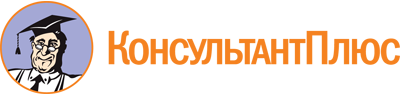 Закон ЯО от 28.06.2013 N 32-з
(ред. от 02.04.2024)
"Об отдельных вопросах организации проведения капитального ремонта общего имущества в многоквартирных домах на территории Ярославской области"
(принят Ярославской областной Думой 25.06.2013)Документ предоставлен КонсультантПлюс

www.consultant.ru

Дата сохранения: 10.04.2024
 28 июня 2013 годаN 32-зСписок изменяющих документов(в ред. Законов ЯО от 23.12.2013 N 76-з, от 24.02.2014 N 4-з,от 02.06.2014 N 22-з, от 02.06.2014 N 23-з, от 07.11.2014 N 71-з,от 01.06.2015 N 49-з, от 18.12.2015 N 102-з, от 28.12.2015 N 109-з,от 09.06.2016 N 39-з (ред. 29.12.2016), от 29.12.2016 N 103-з,от 05.05.2017 N 19-з, от 28.12.2017 N 68-з, от 02.04.2019 N 16-з,от 26.11.2019 N 71-з, от 18.02.2020 N 1-з, от 06.06.2022 N 26-з,от 28.11.2022 N 62-з, от 10.05.2023 N 36-з, от 25.12.2023 N 92-з,от 02.04.2024 N 11-з)